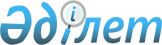 Об образовании избирательных участков на территории города Петропавловска
					
			Утративший силу
			
			
		
					Решение акима города Петропавловска Северо-Казахстанской области от 21 октября 2015 года № 35. Зарегистрировано Департаментом юстиции Северо-Казахстанской области 22 октября 2015 года № 3427. Утратило силу решением акима города Петропавловска Северо-Казахстанской области от 26 июня 2017 года № 25
      Сноска. Утратило силу решением акима города Петропавловска Северо-Казахстанской области от 26.06.2017 № 25 (вводится в действие со дня его первого официального опубликования).
      В соответствии со статьей 23 Конституционного закона Республики Казахстан от 28 сентября 1995 года "О выборах в Республике Казахстан" аким города Петропавловска Северо-Казахстанской области РЕШИЛ: 
      1. Образовать на территории города Петропавловска 90 избирательных участков, согласно приложению. 
      2. Признать утратившими силу следующие решения акима города Петропавловска:
      1) "Об образовании избирательных участков на территории города Петропавловска" от 27 февраля 2015 года № 5 (зарегистрировано в Реестре государственной регистрации нормативных правовых актов за № 3133, опубликовано в газетах от 20 марта 2015 года № 11 "Қызылжар Нұры" и от 20 марта 2015 года № 11 "Проспект СК");
      2) "О внесении изменений в решение акима города Петропавловска "Об образовании избирательных участков на территории города Петропавловска" от 27 марта 2015 года № 7 (зарегистрировано в Реестре государственной регистрации нормативных правовых актов под № 3185, опубликовано в газетах от 3 апреля 2015 года № 13 "Қызылжар Нұры" и от 3 апреля 2015 года № 13 "Проспект СК") 
      3. Контроль за исполнением настоящего решения возложить на исполняющую обязанности руководителя аппарата акима города Абдрахманову О.Л.
      4. Настоящее решение вводится в действие со дня его первого официального опубликования. Избирательные участки 
      Сноска. Приложение с изменениями, внесенными решением акима города Петропавловска Северо-Казахстанской области от 17.02.2016 № 06 (вводится в действие со дня его первого официального опубликования); от 25.01.2017 № 10 (вводится в действие со дня его первого официального опубликования).
      Избирательный участок № 621
      Центр - Коммунальное государственное учреждение "Средняя школа № 12" государственного учреждения "Отдел образования города Петропавловска" акимата города Петропавловска Северо-Казахстанской области, улица имени Петра Ефимовича Рыжова, 51, тел.36-64-34
      В границы входят дома:
      1-й проезд Карьерный: 1, 2, 2А, 3, 3А, 4, 4А, 5, 6, 7, 8, 9, 9Д, 9Е, 10, 10А, 11, 11А, 11Б, 12, 13, 13А, 13Б, 14, 15, 16, 17, 18, 19, 20, 21, 23;
      улица 2-я Водосточная: 1, 1А, 1Б, 2А, 2Б, 2В, 2, 3А, 3, 3Б, 3Г, 4, 5Г, 5А, 5В, 5, 5Б, 5Д, 5З, 6, 7А, 8, 14, 14А, 15, 16, 16А, 18, 20, 24, 26, 37Г;
      2-й проезд Карьерный: 1, 2, 3, 4, 5, 6, 7, 8, 9, 10, 11, 12, 12А, 13, 14, 15, 15А, 16, 17;
      3-й проезд Карьерный: 1, 1А, 1Б, 1В, 1Г, 2, 2А, 2Б, 2В, 2Г, 2Д, 2Е, 3, 3А, 4, 4В, 5, 6, 6А, 7, 8, 8А, 9, 10, 11, 11Б, 12, 13, 14, 15, 16, 17, 19, 23, 34, 36;
      улица Вильямса: 1, 1А, 1Б, 2, 2А, 2Б, 3, 4, 5, 6, 7, 8, 9, 11, 12, 12А, 13, 14, 15, 16, 17, 19, 21, 23, 25, 27, 29, 30, 31;
      улица Заозерная: 1, 1А, 1Б, 3, 4, 5, 6, 7, 8, 9, 10, 11, 13, 15, 16, 17, 18, 19, 20, 21, 22, 23, 25, 26, 28, 29, 30, 31, 33, 34, 35, 35А, 36, 36Б, 38, 39, 41, 41А, 46, 48, 50, 52, 54, 56, 58, 60, 62, 64, 66, 68, 70, 72А, 72Б, 74, 76;
      улица Карьерная: 2, 3, 4, 5, 6, 7А, 7, 8, 9, 10, 11, 12, 13, 14, 15, 16, 17, 18, 18А, 19, 20, 21, 22, 23, 24, 25, 26, 26А, 27, 29, 30, 31, 32, 33, 34, 35, 36, 37, 38, 39, 40, 41, 42, 43, 44, 45, 47, 48, 49, 50, 51, 52, 53, 54, 55, 57, 59, 61, 62, 63, 64, 65, 66, 67, 68, 69, 70, 71, 72, 73, 75, 79, 81, 81А, 83, 85, 87;
      улица Кожевенная: 1, 1А, 1Б, 2, 4, 5, 7, 8, 9, 10А, 11, 12, 13, 14, 15, 17, 18, 19;
      улица Лизы Чайкиной: 7, 7А, 8, 11, 12, 15, 16, 17, 17А, 17Б, 17Г, 18, 19, 19А, 20, 21, 22, 23, 25, 27, 27А, 30, 31, 33, 34, 35, 36, 37, 38, 38А, 38Б, 38В, 39, 39А, 39Б, 39В, 39Г, 39Д, 39Е, 39Ж, 40, 41, 41А, 42, 42А, 43, 44, 45, 46, 47, 47А, 48, 49, 49А, 50, 51, 51А, 52, 53, 54, 55, 56, 57, 58, 59, 60, 61, 62, 63, 64, 65, 66, 67, 68, 69, 70, 71, 72, 73, 74, 75, 76, 78, 80, 82, 84, 88, 90, 92, 94, 98, 100, 102, 102А, 104, 106, 108, 112, 114, 116, 118, 120, 122, 124, 126, 128, 130, 132, 134, 136, 138, 140, 142, 144, 146, 148, 150, 152, 154, 156, 158, 160, 162, 164, 166;
      Мамлютское шоссе: 2, 6, 6А, 11, 12, 13, 14, 15, 15А;
      улица Молодой кожевенник: 2, 4, 6, 8, 10, 12, 14, 16, 18, 20;
      улица Надежды: 2, 4, 6, 8, 10, 11, 12, 20, 22Б, 24Б;
      проезд Кожевенный: 1, 2, 4, 6, 8, 8А, 10, 12, 14;
      улица Проселочная: 1, 1А, 3, 4, 5, 6, 7, 8, 9, 9А, 10, 11, 12, 13, 14, 16;
      улица имени Петра Ефимовича Рыжова: 1, 2, 3, 4, 5, 6, 7, 7А, 7Б, 9, 10, 11, 12, 13, 14, 15, 16А, 17, 18, 18Б, 19, 20, 21, 22, 23, 24, 25, 26, 27, 28, 29, 30, 31, 32, 33, 34, 35, 36, 37, 38, 39, 40, 41, 42, 43, 44, 45, 46, 47, 48, 49, 49А, 50, 52, 53, 54, 56, 58, 60, 62, 66, 68, 70, 72, 72А, 74, 76, 80, 82, 82А, 82Б, 82В, 84, 86, 88, 94, 96, 98, 100, 102, 102Б, 104, 106, 108, 110, 112, 116, 118, 120, 122, 124, 126, 128, 130, 130А, 136.
      Избирательный участок № 622
      Центр - Коммунальное государственное учреждение "Средняя школа № 13" государственного учреждения "Отдел образования города Петропавловска" акимата города Петропавловска Северо-Казахстанской области, улица 1-я Заречная, 59, тел. 50-50-22
      В границы входят дома:
      улица Дачная: 1; 
      улица 1-я Заречная: 1, 1А, 2, 2А, 3, 4, 4А, 5, 6, 6А, 7, 8, 9, 10, 10А, 11, 12, 13,14, 14А, 15, 16, 16А, 17, 18, 18А, 18Б, 19, 20, 21, 22, 22А, 22Б, 22В, 23, 24, 25, 26, 27, 28, 29, 30, 31, 32, 33, 35, 36, 36А, 37, 37А, 39, 40, 41, 42, 43, 44, 45, 46, 47, 48, 49, 51, 52, 53, 53А, 54, 55, 56, 58, 58А, 59А, 60, 61, 62, 63, 64, 65, 66, 67, 68, 69, 70, 71, 72, 73, 74, 75, 76, 77, 79, 80, 81, 82, 83, 84, 85, 86, 87, 88, 89, 90, 91, 92, 93, 94, 95, 96, 97, 98, 100Б, 101, 102, 103, 104, 105, 106, 107, 108, 109,110, 111,112, 113, 114, 115, 116, 117, 117Б, 118, 119, 120, 121, 121А, 122, 123, 124, 124А, 125, 126, 127, 128, 129, 130, 131, 132,133, 134, 136, 138, 140, 142, 144, 146, 148, 150;
      1-й проезд Заречный: 1, 1А, 3;
      улица 2-я Заречная: 1, 1А, 2, 2А, 2Б, 3, 4, 4А, 5, 6, 6А, 7, 7А, 8, 9, 9А, 10, 10А, 10Б, 11, 11А, 12, 12Б, 13, 13А, 14, 14А, 15, 16, 17, 18, 19, 20, 21, 22, 23, 23А, 24, 25, 26, 27, 27А, 27Б, 28, 29, 31, 32, 33А, 34, 35, 36, 37, 38, 39, 40, 41, 42, 44, 45, 47, 48, 49, 51, 51А, 54, 56, 58, 58А, 60, 60А, 60Б.
      Избирательный участок № 623 
      Центр - Коммунальное государственное учреждение "Средняя школа № 14 им. Ю.А. Гагарина" государственного учреждения "Отдел образования города Петропавловска" акимата города Петропавловска Северо-Казахстанской области, улица Калюжная, 22, тел. 42-36-62
      В границы входят дома:
      улица имени 308-го Краснознаменного полка: 1, 2, 3, 4, 5, 6, 7, 8, 10, 11, 12, 13, 14, 15, 16, 17, 18, 19, 21, 22, 24, 25, 26, 27, 28, 29, 30, 31, 32, 34, 35, 36, 40, 43, 44, 45, 46, 48, 49, 50, 52, 53, 54, 55, 56, 57, 58;
      улица 5 Армии: 1, 2, 2Б, 3, 4, 4А, 5, 6, 7, 9, 10, 12, 13, 14, 15, 16, 17, 18, 19, 20, 21, 22, 23, 24, 25, 26, 27, 28, 29, 30, 32, 33, 34, 35, 36, 37, 38, 39, 40, 41, 42, 44, 46, 47, 48, 49, 50, 51, 52, 54, 55;
      улица Дубынина: 1, 2, 3, 4, 5, 5А, 5Б, 6, 7, 8, 8А, 9, 9А, 10, 10А, 11А, 13, 15, 16, 17, 18, 19, 20, 21, 22, 23, 24, 27, 28, 29, 30, 31, 32, 33, 34, 35, 36, 37, 38, 43, 44, 45, 46, 47, 49, 50, 51, 52, 53;
      улица Западная: 12, 13, 14, 15, 16, 17, 18, 19, 20, 21, 22, 23;
      улица Калюжная: 1, 1А, 2, 3, 4, 5, 6, 7, 8, 9, 10, 11, 12, 13, 13А, 14, 15, 16, 18, 21, 23, 25, 26, 27, 30, 32, 34, 36, 38, 39, 40, 41, 42, 43, 45, 46, 47, 48, 49, 50, 52, 54, 55, 56, 58, 62;
      улица Коминтерна: 2, 4, 5, 6, 8, 9, 11, 12, 13, 14, 15, 16, 17, 18, 19, 20, 21, 23, 24, 25, 26, 27, 28, 29, 30, 31, 32, 33, 34, 35, 36, 37, 38, 39, 40, 41, 42, 43, 44, 46, 47, 48, 49, 50, 51, 52, 53, 54, 55, 56, 57, 59, 60, 61, 62, 63, 64, 65, 66, 67, 69, 71, 73, 74, 75, 77, 78, 81, 83, 84, 85, 87, 88, 89, 91, 92, 92А, 93, 94, 96, 98, 99, 100, 103, 105, 107, 111, 113, 115, 117, 119, 121, 123, 125;
      улица Малая Береговая: 2, 3, 4, 5, 6, 7, 8, 9, 12, 14, 15, 15А, 16, 17, 18, 19, 20, 21, 22, 24, 26, 28;
      улица имени Сергея Павлова: 1, 3, 4, 6, 7, 8, 9, 9А, 10, 11, 12, 14, 15, 16, 18, 19, 20, 21, 22, 23, 25, 27, 28, 29, 30, 31, 34, 35, 37, 38, 39, 40, 42, 43, 45, 47, 48, 51, 54, 55А, 57, 58, 59, 64, 65, 66, 67, 70, 71, 72, 73, 74, 76, 77, 78, 79, 80, 81, 83, 84, 85, 87, 89, 90, 91, 93, 94, 95;
      улица имени Григория Потанина: 10, 12, 14, 15, 17, 18, 19, 20, 21, 22, 26, 27, 28, 29, 30, 31, 32, 33, 34, 35, 37, 38, 39, 40, 41, 42, 43, 44, 45, 46, 48, 49, 50, 51, 52, 53, 54, 56, 58, 59, 60, 61, 61А, 62, 63, 64, 66, 67, 68, 69, 70, 71, 72, 73, 74, 75, 76, 77, 78, 79, 80, 81, 82, 83, 84, 85, 87, 88, 90, 93, 95, 96, 97, 99, 101, 103, 104, 105, 108, 109, 110, 111, 112, 112А, 114, 116, 117;
      проезд Калюжный: 2, 4, 6, 8, 10;
      проезд Крупской: 1, 2, 3, 4, 5, 7, 9, 11, 13;
      проезд имени Василия Демиденко: 3, 5, 7, 9, 11;
      проезд Урицкого: 1, 1А, 2, 3, 4, 5, 6, 6А, 7, 8, 8А, 9, 10, 11, 12, 13, 14, 14А, 14Б, 15, 16, 16А, 17, 17А, 18, 19, 20, 21, 23, 24, 25, 25А, 26, 27, 27А, 29, 29А, 29Б, 29В, 29Г, 31, 31А, 33, 39, 41;
      переулок Февральский: 1, 2, 2А, 2Б, 3, 4, 4А, 5, 6, 7, 8, 9, 10, 11, 12, 13, 14, 16, 17, 18, 19, 20, 21, 22, 23, 24, 25, 26, 27, 29;
      проезд Чернышевского: 1, 2, 3, 4, 5, 6, 7, 8, 9, 10, 11, 12, 13, 14, 15, 16, 17, 18, 19, 20, 21, 22, 24, 25, 26, 27, 28, 28А, 29, 30, 32, 34, 36;
      улица имени Василия Демиденко: 1, 1А, 2, 2А, 2Б, 3, 5, 7, 9, 9А, 9Б, 10, 11, 12, 13, 14, 15, 16, 17, 18, 19, 19А, 20, 21, 23, 24, 25, 26, 27, 29, 30, 33, 34, 35, 36, 37, 38, 39, 40, 41, 42, 43, 44, 49, 50, 51, 52, 53, 54, 55, 56, 57, 58, 60, 62, 64А, 66, 68, 70, 72, 74, 76, 78, 79, 80, 81, 82, 83, 84, 86, 88, 92;
      улица Сергея Малышева: 6, 7, 8, 9, 10, 11, 12, 13, 14, 15, 16, 17, 18, 20, 21, 22, 23, 24, 25, 26, 28, 29, 30, 31, 32, 34, 36, 37, 38, 39, 40;
      улица Ивана Яковлевича Смирнова: 1, 2, 3, 4, 5, 6, 7, 8, 9, 10, 11, 12, 13, 14, 15, 16, 17, 18, 19, 20, 21, 23, 24, 25, 26, 27, 28, 29, 30, 31, 32, 33, 34, 36, 37, 41, 42, 43, 44, 46, 48, 49, 50, 52, 54, 55, 56, 57, 58, 59, 60, 62, 64, 65, 67, 69, 73, 76, 78, 79, 80;
      улица Тухачевского М.Н.: 2, 4, 6, 10, 12, 14, 16, 18, 20, 22, 24, 26, 30, 32, 34, 36, 38, 40, 42, 46, 48, 50, 52, 54, 58, 60, 62, 64, 66, 68, 73, 74, 75, 76, 78, 80, 82, 90, 92, 96, 100, 102, 104, 106, 108, 110, 112, 114;
      улица Урицкого: 2, 3, 4, 5, 6, 6А, 7, 8, 8А, 9, 10, 11, 12, 13, 14, 14А, 14Б, 15, 18, 19, 20, 21, 22, 23, 24, 25, 27, 29, 31, 32, 34, 35, 36, 38, 40, 44, 46;
      улица Ущева Б.П.: 2, 3, 4, 5, 6, 7, 11, 13, 15, 17, 19, 21, 25, 27, 29, 31, 31А, 31Б, 37, 43, 45, 47, 49, 51;
      улица Февральская: 4, 5, 6, 7, 8, 10;
      улица Чернышевского: 3, 5, 6, 7, 8, 9, 9А, 10, 11, 12, 13, 14, 15, 16, 17, 18, 19, 20, 21, 22, 23, 25, 27, 29, 30, 31, 32, 33, 34, 35, 36, 37, 38, 39, 40, 41, 42, 43, 44, 45, 46, 48, 49, 50, 51, 52, 53, 54, 55, 57, 58, 59, 60, 61, 63, 63А, 64, 65, 66, 67, 69, 70, 71, 72, 73, 74, 75, 76, 77, 78, 79, 80, 81, 82, 83, 84, 86, 87, 89, 91, 93, 94, 95, 96, 97, 98, 99, 100, 101, 104, 106, 108, 110, 112, 116, 118, 120, 122, 124, 126, 128.
      Избирательный участок № 624
      Центр - Негосударственное учреждение образования "Гуманитарно – технический колледж", улица Театральная, 42, тел. 42-37-23
      В границы входят дома:
      1-й переулок Кузнечный: 3, 4, 5, 7, 8, 9, 10, 12, 13, 14, 15, 16, 17, 18, 19, 21, 24, 26; 
      1-й переулок Школьный: 1, 2, 3, 4, 5, 7, 8, 9, 11, 11А, 14;
      2-й переулок Кузнечный: 1, 2, 3, 4, 5, 6, 7, 8, 9, 10, 12;
      2-й проезд Школьный: 1, 3, 5, 5А, 7, 9, 11, 13, 15, 16;
      3-й переулок Кузнечный: 1, 1А, 3, 5, 6, 8, 9, 11, 13, 14, 15, 16, 18; 
      улица Боровая: 1, 1А, 3, 5, 7, 9, 11, 12А, 13, 15, 17, 19, 20, 21, 22, 24, 26, 28; 
      улица Вознесенская: 2, 3, 3А, 4, 5, 6, 7, 8, 9, 10 ,11, 12, 16, 17, 18, 19, 20, 21, 22, 23, 24, 28, 30, 32, 33, 34, 36, 38, 40, 41, 43, 44А, 46, 48, 52;
      улица Герцена: 1, 2, 3, 3Е, 4, 5, 6, 7, 8, 9, 10, 11, 12, 13, 14, 15, 16, 16А, 17, 18, 19, 20, 21, 22, 23, 24, 25, 26, 27, 28, 29, 30, 31, 32, 34, 35, 36, 37, 38, 39, 40, 41, 42, 43, 44, 46, 47, 48, 49, 50, 52, 53, 54, 55, 56, 57, 58, 59, 60, 61, 62, 63, 64, 65, 67, 67А; 
      переулок Кокчетауский: 1Д, 2, 3, 4, 5, 7, 7А, 9, 16;
      улица Коминтерна: 127;
      улица Конституции Казахстана: 1;
      улица имени Евгения Брусиловского: 1А, 1Б;
      улица Карима Сутюшева: 2, 4, 5, 6, 8, 10, 15; 
      улица Киевская: 1, 2, 2А, 3, 4, 5, 6, 8, 9, 10, 11, 12, 13, 13А, 14, 15, 16, 17, 18, 19, 20, 21, 23, 25, 26, 27, 28, 29, 30, 31, 32, 33, 34, 35, 36, 37, 38, 39, 40, 41, 43, 44, 45, 46, 47, 50, 51, 52, 53, 54, 55, 55А, 56, 57, 58, 60, 61, 62, 63, 65, 67, 68, 69, 75, 77; 
      улица Кокчетауская: 1, 2, 2А, 2Е, 2Ж, 2З, 2И, 3, 5, 6, 7, 8, 9, 10, 11, 12, 13, 14, 15, 16, 17, 18, 20, 22, 24, 26, 28, 30, 32, 34;
      улица Короткая: 1, 2, 3, 4, 6, 7, 8;
      улица Курганская: 3, 4, 4А, 4Б, 5, 6А, 7, 8, 10;
      переулок Боровой: 2, 3, 5, 7, 9, 11, 13; 
      переулок Театральный: 1, 3, 4, 5, 7, 8, 9, 11, 16, 17, 18; 
      улица А.Попова: 3, 8, 10, 10А, 10Б, 11, 13, 14, 15, 17, 18, 20, 21, 22, 23, 24, 25, 26, 27, 28, 29, 31;
      улица имени Григория Потанина: 118, 120, 121, 122, 124, 126, 128, 128А, 130, 132, 134, 136; 
      проезд Боровой, 3, 7; 
      улица Пушкина: 8, 10, 12, 14, 16, 18, 20, 22, 24, 26, 28, 30, 32, 34, 36, 42, 44, 46, 48, 50, 52, 54, 56, 64;
      улица С. Муканова: 1, 2, 5, 6, 7, 8, 10, 11, 12, 13, 14, 15, 17, 20, 22; 
      улица Театральная: 2, 6, 7, 9, 11, 12, 13, 14, 15, 16, 17, 18, 19, 20, 21, 23, 24, 25, 26, 28, 29, 30, 31, 32, 33, 35, 36, 37, 39, 40, 41, 42, 43, 44, 45, 47; 
      улица Тухачевского М.Н.: 1, 3, 5, 7, 9, 11, 13, 17, 21, 23, 25, 27, 29, 31, 33, 35, 37, 39, 41, 43, 45, 47, 49, 51, 53, 55, 61, 63, 67, 69; 
      улица Ульянова: 2, 3, 7, 9, 11, 13, 15, 16, 18, 19, 20, 21, 22, 23, 24, 25, 27; 
      улица Февральская: 13, 15, 16, 17, 22, 23, 24; 
      улица Чернышевского: 109, 111, 117, 121, 123, 136, 138, 142, 144, 146, 148, 150, 152, 154, 156;
      Избирательный участок № 625
      Центр – Здание Специализированной детско-юношеской спортивной школы олимпийского резерва, улица Казахстанской правды, 33.
      В границы входят дома:
      улица Косогор №1: 1, 2, 3, 3А, 4, 4А, 7, 8, 10А, 14, 16, 17, 20, 21, 22, 23, 24, 25, 26, 27, 28, 29; 
      1-й проезд Колхозный: 3, 4, 6, 8, 10; 
      1-й проезд имени Перминовых: 1, 2, 2А, 3, 4, 5, 6, 7, 7А, 8, 9, 10, 11, 12, 13, 15, 17, 18, 19, 21, 23, 24, 25, 26, 27, 28, 29, 30, 32, 33, 34, 35, 36, 38, 39А, 39Б, 40, 41, 42, 43, 44, 45, 46, 47, 48, 49, 50, 51, 52, 53, 54, 55, 56, 57, 58, 59, 60, 62, 63, 64, 65, 66, 67, 68, 69, 71, 73, 75, 77,79, 81, 85, 85А, 87, 89, 93, 95, 97, 99; 
      улица Косогор №2: 1, 2, 6, 8, 9, 11, 12, 13, 14, 14А, 14Г, 15, 17, 19, 20, 22, 23, 24, 27, 29; 
      2-й проезд имени Перминовых: 2, 4, 10, 14, 16, 18, 19, 23, 23А, 23Б, 24, 25, 25А; 
      улица Косогор №3: 1, 3, 5, 6, 7, 8, 9, 10, 11, 12, 14, 16, 18, 23, 25, 26, 27, 29, 31, 33, 35; 
      улица М. Жумабаева: 1, 2, 3, 4, 5, 6, 7, 8, 10, 11, 12, 14, 15, 16, 17, 18, 19, 20, 21, 22, 23, 24, 25, 26, 27, 28, 29, 31, 32, 33, 34, 35, 37, 46, 48, 56, 58, 59, 60, 64, 71; 
      улица Казахстанской правды: 2, 3, 4, 5, 6, 7, 8, 9, 10, 11, 12, 13, 14, 15, 16, 17, 18, 19, 20, 21, 23, 24, 26, 27, 28, 29, 30, 31, 32, 34, 64; 
      улица Колхозный косогор: 5, 6А, 7, 10, 12, 14, 15, 17, 17А, 19, 19А, 23, 24, 26, 27, 27А, 28, 28А, 29, 30, 31, 33, 34, 36, 37, 37А, 39, 40, 41, 42, 44, 45, 46, 48, 50, 51, 54, 55, 58, 59, 61, 62, 63, 64, 72, 73, 83, 94, 101, 102, 103, 104, 105, 106, 107, 108, 109, 111А, 112, 113, 114, 116, 117, 118; 
      улица Маяковского: 1, 2, 3, 4, 5, 6, 7, 8, 9, 10, 11, 12, 13, 14, 15, 16, 18, 19, 21, 24, 25, 26, 27, 28, 30, 31, 33, 34, 35, 36, 38, 40, 41, 43, 45, 46, 47, 48, 50; 
      улица Мира: 22, 24, 26, 28, 30, 32, 34, 36, 42, 44, 46, 48, 50, 52, 54, 58, 60, 62, 64, 68, 70, 72, 73, 74, 76, 78, 80, 82, 84, 86, 90, 92, 94, 98А, 100; 
      улица Партизанская: 1, 3, 5, 11, 12, 17, 21, 23, 25, 27, 29, 35, 36, 37, 39, 41, 44, 45, 48А, 51, 53, 55, 57, 59; 
      улица имени Перминовых: 3, 4, 5, 6, 7, 8, 9, 10, 11, 12, 13, 14, 15, 16, 17, 18, 19, 22, 23, 24, 24Б, 25, 26, 27, 28, 29, 31, 32, 35, 36, 37, 38, 39, 41, 42, 43, 44, 46, 47, 48, 49, 50, 51, 53, 54, 55, 56, 57, 58, 59, 60, 61, 62, 63, 65, 66, 67, 68, 69, 70, 71, 72, 74, 75, 77, 78, 79, 80, 81, 82, 83, 84, 85, 86, 87, 88, 89, 90, 91, 92, 93, 96, 97, 98, 99, 100, 101, 103, 104, 105, 106, 108, 109, 110, 112, 113, 114, 115, 116, 117, 118, 120, 121, 122, 123, 124, 125, 126, 127, 128, 129, 130, 131, 132, 134, 135, 136, 140, 142, 143, 145, 146, 149, 150, 153, 154, 155, 157, 160; 
      улица А.Попова: 42, 45, 47, 48; 
      проезд Челюскинский: 2, 3, 4, 5, 6, 7, 10, 10А, 12, 12А; 
      улица Пушкина: 2, 3, 4, 5, 6, 7, 9, 23, 35, 39, 41; 
      улица Пушкинский косогор: 32; 
      улица Революционный косогор: 38; 
      улица С. Муканова: 19, 21, 25, 28, 30, 32, 36, 39, 41, 45, 45А, 46; 
      улица Советская: 1, 3, 4, 5, 6, 7, 8, 9, 10, 11, 12, 13, 16, 17, 18, 23, 25, 25А; 
      улица Ульянова: 33, 45, 45А, 47; 
      улица Челюскинская: 1, 2, 3, 4, 5, 7, 8, 9, 10, 11, 12, 13, 14, 16;
      1 проезд имени Аубакира Исмаилова: 4, 5, 6, 7, 8, 10;
      2 проезд Колхозный: 3, 5, 6, 7, 8, 9, 10, 12.
      Избирательный участок № 626
      Центр – Коммунальное государственное учреждение "Северо-Казахстанская областная детско-юношеская библиотека имени Габита Мусрепова" акимата Северо-Казахстанской области Министерства культуры и информации Республики Казахстан, улица Пушкина, 57, тел. 46-62-95
      В границы входят дома:
      улица М. Жумабаева: 76; 
      улица Карима Сутюшева: 17, 18, 21; 
      улица Казахстанской правды: 70; 
      улица Конституции Казахстана: 5; 
      улица Пушкина: 43, 57; 
      улица Ульянова: 34, 36, 44.
      Избирательный участок № 627 
      Центр - Коммунальное государственное учреждение "Средняя школа № 2" государственного учреждения "Отдел образования города Петропавловска" акимата города Петропавловска Северо-Казахстанской области, улица Интернациональная, 14, тел. 46-68-05
      В границы входят дома:
      улица имени Евгения Брусиловского: 2, 12; 
      улица имени Евнея Букетова: 2; 
      улица Интернациональная: 1, 3, 5, 7, 9, 11, 11А, 13, 15, 19; 
      улица Пушкина: 76; 
      улица Рижская: 1, 1Д, 3, 5, 6, 7, 9; 
      улица Театральная: 46, 48, 50, 55, 55А, 57, 63; 
      улица Тухачевского М.Н.: 79, 81, 83, 85, 87, 89, 91, 93, 95.
      Избирательный участок № 628
      Центр - Коммунальное государственное учреждение "Гимназия "БЭСТ" государственного учреждения "Отдел образования города Петропавловска" акимата города Петропавловска Северо-Казахстанской области, улица М. Жумабаева, 97, тел. 46-54-03
      В границы входят дома:
      улица имени Евгения Брусиловского: 5; 
      улица имени Евнея Букетова: 3, 5, 6, 10, 14; 
      улица М. Жумабаева: 97А, 98, 102, 108; 
      улица Интернациональная: 21, 25, 27; 
      улица Конституции Казахстана: 6;
      улица Пушкина: 67, 73; 
      улица Советская: 33, 34, 35, 36, 39, 40, 45.
      Избирательный участок № 629 
      Центр – Республиканское государственное предприятие на праве хозяйственного ведения "Северо-Казахстанский государственный университет имени Манаша Козыбаева" Министерства образования и науки Республики Казахстан (учебный корпус № 2), улица Пушкина, 86, тел. 46-84-95
      В границы входят дома:
      улица Бостандыкская: 1, 3;
      улица Интернациональная: 10, 12, 16, 18, 20;
      улица Пушкина: 82;
      улица Абая: 1, 5, 7.
      Избирательный участок № 630
      Центр - Республиканское государственное предприятие на праве хозяйственного ведения "Северо-Казахстанский государственный университет имени Манаша Козыбаева" Министерства образования и науки Республики Казахстан (учебный корпус № 6), улица М. Жумабаева, 114, тел. 36-42-59 
      В границы входят дома:
      улица Бостандыкская: 11, 13;
      улица М. Жумабаева: 105, 107;
      улица Интернациональная: 22, 24, 30, 30А, 32, 34;
      улица Мира: 130, 132, 134;
      улица Абая: 25, 31, 33, 35.
      Избирательный участок № 631
      Центр - Коммунальное государственное учреждение "Первая гимназия" государственного учреждения "Отдел образования города Петропавловска" акимата города Петропавловска Северо-Казахстанской области, улица имени Ибрая Алтынсарина, 169, тел. 46-69-47
      В границы входят дома:
      улица Бостандыкская: 22; 
      улица Мира: 109, 111; 
      улица Абая: 43, 45, 47, 49, 51, 53, 57, 59. 
      Избирательный участок № 632
      Центр - Коммунальное государственное учреждение "Средняя школа № 6 им. Кожабергена жырау" государственного учреждения "Отдел образования города Петропавловска" акимата города Петропавловска Северо-Казахстанской области, улица Интернациональная, 42, тел. 46-06-46
      В границы входят дома:
      улица Бостандыкская: 17, 23, 27; 
      улица имени Жамбыла: 188; 
      улица имени Ибрая Алтынсарина: 165; 
      улица Интернациональная: 38, 40, 44, 46, 48, 50, 52, 54; 
      улица Мира: 107.
      Избирательный участок № 633
      Центр - Коммунальное государственное учреждение "Средняя школа № 7" государственного учреждения "Отдел образования города Петропавловска" акимата города Петропавловска Северо-Казахстанской области, улица Мира, 89, тел. 46-68-52
      В границы входят дома:
      улица Амангельды: 159, 160, 172, 174;
      улица имени Евгения Брусиловского: 34;
      улица имени Евнея Букетова: 9, 14, 18, 20, 30, 32, 38;
      улица имени Жамбыла: 182;
      улица имени Ибрая Алтынсарина: 161, 172;
      улица Интернациональная: 29, 31, 33, 35, 39, 41, 43, 47, 49;
      улица М. Жумабаева: 101;
      улица Мира: 124, 126.
      Избирательный участок № 634
      Центр – Республиканское государственное учреждение "Департамент статистики Северо-Казахстанской области" Комитета по статистике Министерства национальной экономики Республики Казахстан, улица Мира, 83, тел. 46-56-29
      В границы входят дома:
      улица Амангельды: 137;
      улица имени Евгения Брусиловского: 15;
      улица М. Жумабаева: 93, 95;
      улица Карима Сутюшева: 23, 38, 43, 47, 49, 51, 53, 54, 56;
      улица Конституции Казахстана: 16, 21;
      улица Мира: 75, 83, 85, 87, 110, 112А, 122.
      Избирательный участок № 635 
      Центр - Коммунальное государственное учреждение "Областная универсальная научная библиотека имени Сабита Муканова" акимата Северо-Казахстанской области Министерства культуры и информации Республики Казахстан, улица Конституции Казахстана, 25, тел. 46-18-53
      В границы входят дома:
      улица Амангельды: 141, 143, 149, 151, 151Б, 153; 
      улица М. Горького: 166, 172; 
      улица имени Евгения Брусиловского, 46;
      улица имени Евнея Букетова: 27, 29, 31, 35; 
      улица имени Жамбыла: 160, 164, 170, 172, 176; 
      улица Карима Сутюшева: 55, 57, 59, 65; 
      улица Конституции Казахстана: 23, 30, 32, 34, 38.
      Избирательный участок № 636
      Центр - Коммунальное государственное учреждение "Средняя школа № 10 им. Н.К.Крупской" государственного учреждения "Отдел образования города Петропавловска" акимата города Петропавловска Северо-Казахстанской области, улица М. Горького, 164, тел. 52-83-76 
      В границы входят дома:
      улица М. Горького: 141, 143, 173, 175, 179; 
      улица имени Жамбыла: 136, 150, 152, 154, 160;
      улица Маяковского: 88, 90, 96, 98;
      улица С. Муканова: 52, 54, 58; 
      улица Ульянова: 55, 59А;
      улица имени Ибрая Алтынсарина: 152А, 154;
      улица Мира: 69, 69А, 73;
      улица Партизанская: 48, 113, 115, 117, 119, 121.
      Избирательный участок № 637 
      Центр - Коммунальное государственное учреждение "Средняя школа № 10 им. Н.К.Крупской" государственного учреждения "Отдел образования города Петропавловска" акимата города Петропавловска Северо-Казахстанской области, улица М. Горького, 164, тел. 52-84-71
      В границы входят дома: 
      1-й проезд Амангельды: 57, 59, 61, 63, 65, 67, 69, 71, 73, 75, 78, 80, 82, 84, 86, 88, 90, 92, 94, 96, 98; 
      2-й проезд Амангельды: 6, 8, 10, 12, 14, 16, 17, 18, 19, 20, 21, 22, 23, 24, 25, 26, 27, 28, 29, 30, 31, 32, 32А, 33, 35, 37, 39, 41, 43, 45; 
      1-й проезд Мира: 1, 2, 3, 4, 5, 6, 7, 8, 9, 10, 11, 12, 13, 14, 15, 16, 17, 20, 21, 22, 23, 24, 25, 27;
      2-й проезд Мира: 1, 3, 4, 5, 6, 7, 8;
      3-й проезд Мира: 1, 3, 5, 7, 9, 11, 13;
      улица Амангельды: 18, 20, 22, 23, 24, 25, 26, 27, 28, 29, 30, 31, 32, 34, 35, 36, 37, 38, 39, 40, 41, 42, 43, 44, 45, 47, 48, 49, 50, 52, 53, 53А, 54, 55, 56, 57, 58, 59, 60, 61, 62, 63, 64, 65, 66, 68, 69, 70, 71, 72, 73, 74, 75, 77, 78, 79, 80, 82, 83, 84, 86, 87, 88, 89, 90, 91, 92, 93, 94, 95, 96, 97, 99, 100, 101, 102, 103, 104, 105, 106, 107, 108, 110, 111, 112, 113, 114, 115, 116, 118, 119, 120, 121, 122, 123, 125, 127, 128, 129, 130, 131, 132, 134, 136;
      улица М. Горького: 18, 20, 22, 24, 25, 26, 27, 28, 29, 30, 31, 32, 33, 34, 35, 36, 37, 38, 39, 40, 41, 42, 43, 44, 45, 46, 47, 48, 49, 50, 51, 51А, 52, 54, 56, 58, 60, 61, 62, 63, 64, 65, 66, 67, 68, 69, 70, 71, 72, 73, 74, 75, 77, 78, 79, 80, 81, 83, 84, 86, 87, 88, 89, 90, 92, 93, 94, 95, 96, 98, 99, 101, 103, 104, 105, 106, 107, 109, 110, 111, 112, 113, 115, 118, 119, 120, 121, 122, 123, 124, 125, 126, 127, 128, 131, 132, 135, 136, 138;
      улица имени Жамбыла: 56, 58, 60, 62, 64, 66, 68, 70, 71, 74, 82, 84, 86, 88, 90, 92, 94, 96, 102, 104, 112, 114, 116, 118, 122, 124, 126, 128, 132, 134;
      улица имени Ибрая Алтынсарина: 29, 31, 32, 33, 34, 35, 36, 37, 38, 39, 40, 41, 42, 43, 44, 45, 46, 48, 49, 50, 51, 52, 53, 54, 55, 56, 57, 58, 59, 60, 61, 64, 65, 66, 67, 68, 69, 70, 71, 72, 73, 74, 75, 76, 77, 78, 79, 80, 81, 82, 84, 86, 87, 88, 89, 91, 92, 94, 95, 96, 98, 99, 100, 101, 102, 103, 104, 105, 106, 107, 110, 112, 113, 114, 115, 116, 117, 118, 119, 120, 121, 122, 123, 124, 125, 126, 127, 128, 129, 130, 131, 132, 134, 135, 136, 137, 138, 139, 140, 142, 144, 146, 148;
      улица Крылова: 1, 2, 3, 4, 5, 6, 7, 8, 9;
      улица имени Аубакира Исмаилова: 1, 3, 4, 5, 6, 7, 8, 10, 11, 12, 13, 14, 15, 18, 19, 20, 22, 24, 25, 27, 28, 29, 30, 31, 32, 33, 34, 35, 36, 37, 40, 42, 42А, 44, 46, 48, 50, 52, 54, 56, 58, 60; 
      улица Маяковского: 53, 53А, 54, 55, 56, 57, 58, 59, 60, 61, 62, 64, 65, 66, 67, 68, 70, 71, 73, 73А, 74, 75, 76, 77, 78, 79, 80, 81, 82, 83, 84, 85, 87, 89, 91;
      улица Мира: 1, 2, 3, 4, 5, 6, 7, 8, 9, 10, 11, 12, 13, 14, 15, 16, 17, 18, 19, 20, 21, 23, 25, 27, 29, 31, 33, 35, 37, 39, 41, 45, 47, 49, 51, 53, 55, 57, 59, 61, 63, 65;
      улица Партизанская: 61, 63, 65, 67, 69, 71, 75, 79, 81, 83, 85, 87, 89, 99;
      улица имени И. Порфирьева: 1, 3, 4, 5, 6, 7, 8, 10, 12, 14, 16, 18, 20, 22, 24, 26, 28, 30, 32, 34, 36, 38, 40; 
      улица имени Перминовых: 162, 166, 168, 170, 172, 176, 180, 182, 184, 186, 188, 190, 192, 194, 196, 198, 200, 202, 204, 
      улица Позолотина Т.С.: 1, 3, 4, 5, 6, 7, 8, 9, 10,11, 12, 13, 14, 15, 16, 17, 18, 19, 20, 21, 22, 23, 24, 25, 26, 27, 28, 30, 32, 34, 36, 37, 38, 40, 42, 46;
      переулок Дзержинского: 3, 4, 5, 6, 7, 8, 9, 10, 11, 12; 
      улица Нигмета Саргабекова: 2, 4, 6, 8, 10, 12, 14, 16; 
      улица Кайсара Таштитова: 1, 2, 3, 6, 10, 12, 13, 14, 15, 17, 18, 19, 20, 21, 22, 23, 24, 25, 26, 27, 29, 30, 31, 32, 33, 35, 36, 37, 38, 39, 43, 45, 47, 49, 51, 53, 55;
      улица Труда: 1, 2, 3, 4, 6, 7, 7А, 8, 9, 10, 11, 12, 14, 15, 16, 17, 18, 19, 21, 22, 23, 24, 27, 29, 31, 33, 35;
      улица Челюскинская: 17, 19, 21, 23, 24, 24А, 25, 26, 28, 29, 29А, 30, 32, 35, 36, 37, 39, 40, 41, 42, 44, 45, 46, 47, 48, 49, 51, 52, 53, 54, 55, 59, 60, 61, 62, 63, 64, 65, 66, 67, 69, 70;
      Избирательный участок № 638 
      Центр - Коммунальное государственное учреждение "Средняя школа № 40 им. Д.М. Карбышева" государственного учреждения "Отдел образования города Петропавловска" акимата города Петропавловска Северо-Казахстанской области, улица имени Бориса Петрова, 44, тел. 37-81-98 
      В границы входят дома: 
      1-й проезд Амангельды: 3, 5, 7, 9, 11, 13, 15, 16, 17, 18, 19, 20, 21, 22, 24, 25, 26, 27, 28, 29, 30, 31, 32, 33, 34, 35, 36, 37, 38, 39, 40, 41, 42, 43, 44, 45, 46, 47, 48, 49, 50, 51, 52, 53, 54, 55, 58, 60, 62, 64, 66, 68, 70, 72, 74, 76;
      2-й проезд Амангельды: 1, 2, 3, 3К, 4, 5, 7, 9, 11, 13, 15;
      улица Амангельды: 1А, 2, 3К, 4, 5, 6, 7, 8, 9, 10, 11, 12, 13, 14, 15, 16, 17, 19; 
      1-й проезд Дзержинского: 2, 3, 4, 5, 6, 7, 8, 9, 10, 11, 12, 13, 14, 16, 18, 20, 20А, 20Б, 22; 
      2-й проезд Дзержинского: 1, 2, 4, 5, 6, 7, 9, 10, 12, 13, 14, 15, 17, 18, 19, 20, 20А, 20Б, 21, 22, 23, 24, 25, 26, 27, 28, 29, 30, 31, 31А, 33, 34, 36, 38, 40, 42, 44, 46, 48, 50, 52, 54, 56; 
      улица 2617 км: 1, 2, 3; 
      улица 2618 км: 1, 2, 3, 4, 5, 6, 7, 8, 9, 10, 11, 12, 13, 14, 15; 
      улица 314-й Стрелковой дивизии: 4, 8, 10, 14, 18, 20; 
      улица имени Бориса Петрова: 4, 5, 11А, 12, 13, 14, 15, 16, 17, 18, 19, 20, 24, 26, 28, 34, 40, 42, 46, 48, 50; 
      улица М. Горького: 2, 3, 4, 6, 7, 8, 10, 11, 12, 13, 14, 15, 16, 17, 19, 21, 23; 
      улица имени Жамбыла: 5, 7, 8, 10, 12, 13, 14, 15, 16, 17, 18, 19, 20, 21, 22, 23, 25, 26, 27, 28, 29, 30, 34, 36, 38, 40, 42, 44, 46, 48, 50; 
      улица имени Ибрая Алтынсарина: 1, 3, 4, 5, 7, 10, 12, 13, 14, 15, 16, 17, 18, 19, 20, 21, 22, 23, 25, 26; 
      улица Иртышская: 2, 3, 4, 5, 6, 7, 8, 9, 11, 12, 13, 14, 15, 16, 17, 18, 19, 20, 22, 23, 24, 25, 27, 29, 30, 31, 36, 37, 38, 39, 40, 41, 42, 44, 46, 48, 50, 52; 
      проезд Кировский: 1, 2, 3, 4, 5; 
      улица Крылова: 12, 13, 13А, 13Б, 14, 15, 17, 19, 20, 21, 23, 24, 25, 27, 28, 29, 30, 31, 32, 33, 36, 37, 41, 43, 44, 45, 46, 47, 48, 49, 51, 53, 54, 59, 60, 61, 62, 63, 64, 66, 72, 80, 86, 90; 
      1-й переулок Куйбышевской рощи: 1, 2, 3, 4, 5, 6, 7, 8, 9, 10, 11, 12, 14, 15, 16; 
      2-й переулок Куйбышевской рощи: 2, 3, 4, 5, 6, 7, 8, 10, 12, 14, 16, 18, 20, 22, 24, 24А; 
      3-й переулок Куйбышевской рощи: 1, 2, 3, 4, 5, 6, 7, 8, 9, 11; 
      улица Куйбышевская роща: 1, 2, 3, 4, 5, 6, 10, 12, 14, 16, 18, 20, 22;
      улица имени Мухтара Ауэзова: 2, 3, 4, 5, 7, 9, 12, 13, 14, 15, 16, 17, 18, 19, 20, 21; 
      улица Парковая: 2, 5, 7, 9, 10, 11, 13, 14, 15, 16, 17, 19, 20, 22, 24; 
      улица имени И. Порфирьева: 1, 3, 5, 7, 11, 13, 15, 17, 19, 21, 23, 27, 29, 31, 33, 35, 37, 39, 45, 47, 49, 51, 53, 55, 57, 59, 61, 65, 69, 71; 
      улица имени Перминовых: 206, 208, 208А, 210, 212, 214, 216, 218, 220, 222, 224, 226, 228, 230, 234, 236, 238, 240, 242, 244, 246, 248, 250, 254, 258, 260, 262, 264, 266; 
      переулок Кировский: 1, 2, 3, 4, 5, 6, 7, 7А; 
      проезд Куйбышева: 4, 6, 8, 10, 12, 14, 16; 
      Явленское шоссе: 4, 6, 8, 10, 12, 14, 16, 18, 20, 22, 24, 26, 28. 
      Избирательный участок № 639 
      Центр - Коммунальное государственное учреждение "Городская классическая гимназия" государственного учреждения "Отдел образования города Петропавловска" акимата города Петропавловска Северо-Казахстанской области, улица имени Евнея Букетова, 35, тел. 46-80-80 
      В границы входят дома: 
      улица имени Евнея Букетова: 49; 
      улица имени Жамбыла: 113, 115, 123, 125, 127, 129, 131, 137, 141, 143; 
      улица Карима Сутюшева: 77;
      улица Конституции Казахстана: 29; 
      улица Парковая: 104, 126, 130, 134, 140; 
      улица А. Попова: 75, 76, 78, 84; 
      улица С. Муканова: 68, 91. 
      Избирательный участок № 640 
      Центр – Республиканского государственного предприятия на праве хозяйственного ведения "Казгидромет" Министерства энергетики Республики Казахстан по Северо – Казахстанской области, улица Парковая, 57А, тел. 50-03-24 
      В границы входят дома: 
      улица 314-й Стрелковой дивизии: 13, 15, 17, 19, 21, 23, 25, 27, 29, 31, 32, 33, 34, 35, 36, 37, 38, 41, 42, 44, 45, 46, 47, 48, 50, 52, 54, 56, 56А, 58, 62, 64, 74, 76, 78, 80, 82, 84, 86, 90, 92, 94, 96, 98, 100, 102, 104, 106, 108, 110, 112; 
      улица имени Аубакира Исмаилова: 39, 41, 43;
      улица Токсан би: 2, 4, 6, 8, 10, 12, 14, 16, 20, 22, 24, 32, 34, 36, 38, 44, 48, 50; 
      улица имени Жамбыла: 33, 35, 37, 39, 41,43, 45, 47, 49, 51, 53, 55, 59, 61, 63, 65, 67 , 69, 71А, 73, 81, 83, 85, 87, 91, 93, 95, 103, 107 ,109; 
      улица имени Мухтара Ауэзова: 25, 26, 28, 30, 31, 34, 38, 39, 40, 41, 42, 43, 44, 46, 47, 48, 49, 50, 51, 53, 56, 60, 61, 62, 63, 64, 65, 69, 71, 73, 75, 77, 78, 79, 80, 81, 82, 83, 84, 85, 86, 87, 88, 90, 92, 94, 95, 96, 97, 98, 99, 100, 101, 102, 103, 104, 105, 106, 107, 109, 111; 
      улица Маяковского: 93, 102, 106, 108, 110, 116, 118, 120, 122, 124, 126, 128, 130, 132, 134, 134А, 136, 138, 140, 142, 144, 146, 148, 150; 
      улица Парковая: 21, 23, 26, 28, 30, 31, 32, 34, 36, 37, 38, 39, 40, 41, 42, 43, 44, 45, 46, 48, 50, 53, 57А, 60, 61, 62, 63, 65, 68, 70, 72, 73, 74, 75, 76, 77, 79, 80, 81, 83, 84, 85, 86, 90, 91, 92, 95, 100; 
      улица Партизанская: 74, 76, 78, 80, 82, 84, 86, 90, 98, 100, 102, 104, 106, 114, 116, 118, 120, 122, 124, 126, 127, 128, 129, 130, 131, 133, 134, 137, 139, 143, 145, 147, 149, 151, 153, 155, 157, 161, 163, 165, 167, 169, 173, 175, 177, 179; 
      улица имени И. Порфирьева: 44, 46, 48, 50, 52, 54, 56, 60, 64, 70, 72, 74; 
      улица Позолотина Т.С.: 53, 55, 56, 57, 61, 73, 75, 79; 
      улица А. Попова: 83, 85, 87, 89, 91, 93, 95, 97, 99, 101, 105, 109, 115, 117, 119, 121, 125; 
      улица Кайсара Таштитова: 40, 42, 44, 46, 48, 50, 52, 54, 56, 57, 58, 59, 61, 62, 63, 64, 67, 68, 69, 70, 71, 72, 73, 75, 77, 78, 79, 80, 82, 83, 84, 85, 87, 91, 93, 95, 97, 107; 
      улица Труда: 30, 43, 49. 
      Избирательный участок № 641 
      Центр – Коммунальное государственное казенное предприятие "Областная детско-юношеская спортивная школа бокса" государственного учреждения "Управление физической культуры и спорта Северо-Казахстанской области" акимата Северо-Казахстанской области, улица Парковая, 141, тел. 50-03-92
      В границы входят дома:
      улица 314-й Стрелковой дивизии: 138;
      улица имени Евгения Брусиловского: 49, 51, 55, 57, 58, 61, 63; 
      улица имени Евнея Букетова: 51, 53, 57, 59, 61; 
      улица Карима Сутюшева: 83, 85; 
      улица Астана: 4, 7, 14, 16, 18; 
      улица Конституции Казахстана: 49, 50, 51, 54, 58, 60, 70, 72;       
      улица имени Мухтара Ауэзова: 128, 138, 140, 142, 144, 147, 150, 152, 156; 
      улица П. Васильева: 61В, 63, 69;
      улица Парковая: 117, 119, 121, 137, 139, 145; 
      улица С. Муканова: 72.
      Избирательный участок № 642
      Центр – Департамент "Центр обслуживания населения" - филиал некоммерческого акционерного общества "Государственная корпорация "Правительство для граждан" по Северо-Казахстанской области, улица имени Мухтара Ауэзова, 157, тел. 31-00-39
      В границы входят дома:
      улица Бостандыкская: 41, 54, 56;
      улица имени Евнея Букетова: 42, 44, 46;
      улица имени Жамбыла: 149, 151, 153, 157, 161;
      улица Интернациональная: 53, 55, 56, 57, 58, 60, 62, 64;
      улица имени Мухтара Ауэзова: 157, 160, 160А, 162, 168, 174;
      улица Абая: 61, 63.
      Избирательный участок № 643
      Центр - Коммунальное государственное учреждение "Средняя общеобразовательная инновационная школа № 1 им. М.Айтхожина" государственного учреждения "Отдел образования города Петропавловска" акимата города Петропавловска Северо-Казахстанской области, улица П. Васильева, 44, тел. 36-22-53
      В границы входят дома:
      улица 314-й Стрелковой дивизии: 142;
      улица Гоголя: 14;
      улица имени Евгения Брусиловского: 65, 68, 70, 74;
      улица имени Евнея Букетова: 48, 54, 65, 77, 79;
      улица Интернациональная: 59, 61, 71, 75, 77;
      улица Астана: 9, 11, 17;
      улица имени Мухтара Ауэзова: 153.
      Избирательный участок № 644
      Центр – Коммунальное государственное казенное предприятие "Областной центр творчества детей и юношества" акимата Северо-Казахстанской области Министерства образования и науки Республики Казахстан, улица Конституции Казахстана, 60, тел. 46-64-16
      В границы входят дома:
      улица Токсан би: 21, 23, 25, 27, 80, 82, 84;
      улица Интернациональная: 68, 70, 76, 78;
      улица Астана: 36, 38, 40;
      улица Бостандыкская: 51;
      улица Абая: 65, 67, 69, 71;
      улица Карима Сутюшева: 68А, 68Б.
      Избирательный участок № 645
      Центр - Коммунальное государственное учреждение "Средняя школа – комплекс национального возрождения № 17" государственного учреждения "Отдел образования города Петропавловска" акимата города Петропавловска Северо-Казахстанской области, улица "Егемен Қазақстан", 29, тел. 33-32-05
      В границы входят дома:
      улица Бостандыкская: 78, 86;
      улица Гоголя: 20, 25, 31;
      улица Интернациональная: 88, 92, 94, 94А;
      улица Астана: 23;
      улица Московская: 1, 2, 5;
      улица "Егемен Қазақстан": 40, 40А, 46;
      улица Батыр Баян: 2, 4, 8, 10, 24, 26;
      улица Абая: 81.
      Избирательный участок № 646 
      Центр - Коммунальное государственное учреждение "Первая гимназия" государственного учреждения "Отдел образования города Петропавловска" акимата города Петропавловска Северо-Казахстанской области, улица "Егемен Қазақстан", 22, тел. 33-81-48
      В границы входят дома: 
      улица Гоголя: 9, 13, 19; 
      улица имени Евнея Букетова: 58, 83, 85, 87, 89, 91;
      улица Интернациональная: 79, 81, 83;
      улица имени Каныша Сатпаева: 2; 
      улица Карима Сутюшева: 70А, 70; 
      улица Конституции Казахстана: 53, 55, 72, 76; 
      улица Некрасова: 1; 
      улица "Егемен Қазақстан": 1, 3, 4, 5, 9, 11, 13, 17, 20, 27, 28, 30; 
      проезд Красноармейский: 1, 4, 5, 6, 8, 10; 
      проезд "Егемен Қазақстан": 1, 3, 4, 6, 8, 10, 16.
      Избирательный участок № 647 
      Центр – Северо-Казахстанское областное представительство акционерного общества "Национальная компания "Продовольственная Контрактная Корпорация", улица Партизанская,160, тел. 42-27-26
      В границы входят дома:
      улица Универсальная: 21, 36;
      2 проезд Маяковского: 4, 6;
      улица 137 км: 52, 53, 56, 60; 
      улица 314-й Стрелковой дивизии: 5, 7, 49, 51, 53, 55, 57, 59, 61, 63, 65, 67, 69, 71, 73, 114, 118, 120, 122, 124, 126, 128, 132; 
      улица Токсан би: 1, 3, 5, 7, 9, 54, 58, 60, 64, 68; 
      улица имени Мухтара Ауэзова: 108, 110, 112, 114, 115, 115А, 115В, 116, 117, 118, 119, 120, 121, 122, 123, 124, 125, 126, 127, 129, 133, 133В, 133Д; 
      улица Маяковского: 97, 162, 164; 
      улица П. Васильева: 2, 3, 4, 5, 7, 9, 10, 11, 12, 13, 14, 16, 18, 28, 30, 30А, 32, 33, 34, 35, 36, 39, 41, 43, 45, 47, 51, 53, 57; 
      улица Парковая: 101, 103, 105, 107, 109, 111, 113, 115;
      улица Партизанская: 144, 148, 150, 152, 154, 156, 158, 158А, 158Б, 185; 
      улица А. Попова: 86, 88А, 90, 90А, 92, 94, 98, 100, 102, 106, 110, 112, 114, 116, 118, 120, 131, 145, 147, 149, 151; 
      проезд Абая: 1, 2, 3, 4, 5, 6, 7, 8, 9, 10; 
      проезд Позолотина Т.С.: 4, 6, 7, 8, 10, 12;
      проезд Труда: 5, 7, 20, 32, 34, 36, 38; 
      улица С. Муканова: 74, 76, 78, 95, 97, 99, 101, 103, 105, 109, 115, 121, 123, 125, 129, 133; 
      улица Труда: 51, 53, 55, 57, 59.
      Избирательный участок № 648
      Центр – "Дистанция гражданских сооружений, водоснабжения и водоотведения" (НГЧВ-4) дочернего предприятия "Петропавловское отделение" Федерального Государственного Унитарного Предприятия "Южно-Уральская железная дорога" Министерства Путей Сообщения Российской Федерации, улица имени Каныша Сатпаева, 13, тел. 38-00-78
      В границы входят дома:
      улица Ахременко Н.А.: 19, 21, 23, 27, 29;
      улица Интернациональная: 98;
      улица имени Каныша Сатпаева: 3, 7, 9, 15, 17, 28, 30, 34;
      улица Лесная: 3, 3А;
      улица Батыр Баян: 3, 7, 9;
      проезд Ахременко Н.А.: 3;
      проезд имени Свердлова: 1, 2, 3, 4, 5, 6, 7, 8, 9; 
      улица Ружейникова И.С.: 95, 97. 
      Избирательный участок № 649 
      Центр - Коммунальное государственное казенное предприятие "Петропавловский колледж железнодорожного транспорта" акимата Северо-Казахстанской области Министерства образования и науки Республики Казахстан, улица имени Юрия Медведева, 1А, тел. 38-13-95 
      В границы входят дома: 
      Улица Воровского: 73;
      улица имени Каныша Сатпаева: 42А, 46, 48, 50; 
      улица имени В.Б. Кошукова: 3, 7, 14А; 
      улица имени Юрия Медведева: 10; 
      улица Батыр Баян: 11, 61, 63.
      Избирательный участок № 650 
      Центр - Коммунальное государственное учреждение "Средняя школа № 20" государственного учреждения "Отдел образования города Петропавловска" акимата города Петропавловска Северо-Казахстанской области, улица имени Каныша Сатпаева, 33, тел. 37-45-99
      В границы входят дома:
      улица Ахременко Н.А.: 2, 4, 16, 18, 26;
      улица Волочаевская: 96, 100, 115;
      улица Воровского: 79, 81, 83, 85, 87, 89, 91, 92, 93, 94, 96, 96А, 97, 98, 99, 100, 101, 102, 103, 104, 106, 108, 110, 112, 114;
      улица имени Каныша Сатпаева: 23, 25, 39, 41, 47, 49, 51, 52, 53, 54, 55, 56, 57, 58, 59, 60, 62, 64, 66, 68, 74, 76, 81;
      улица Калинина: 29, 31, 33, 35, 37, 41, 43, 45, 47, 49, 72, 74, 76, 78, 80, 82, 84, 86, 88, 90, 92;
      улица имени В.Б. Кошукова: 2, 4, 6, 10, 12, 14;
      улица Ленинградская: 85, 89, 90, 91, 92, 93, 94, 95, 96, 97, 98, 99, 100, 101, 102, 104, 106;
      улица Московская: 101, 103, 105, 106, 107, 108, 109, 110, 111, 112, 113, 114, 115, 116, 117, 118, 120, 122;
      улица Батыр Баян, 65, 67, 69, 105, 107, 108, 109, 110, 111, 112, 113, 114, 115, 116, 117, 118, 119, 120, 121, 122, 123, 125, 127;
      улица Толстого: 3;
      улица Тургенева: 3, 10, 11, 25;
      улица Фрунзе: 3;
      улица Халтурина: 75, 77, 81, 83, 85, 87, 87А, 89, 112, 114, 116, 118;
      улица имени Юрия Медведева: 4.
      Избирательный участок № 651
      Центр - Коммунальное государственное учреждение "Неполная средняя школа № 31" государственного учреждения "Отдел образования города Петропавловска" акимата города Петропавловска Северо-Казахстанской области, улица Пугачева, 129, тел. 38-07-05
      В границы входят дома:
      улица Войкова: 2, 3, 4, 5, 6, 7, 8, 9, 10, 12, 13, 15, 16, 17, 18, 19, 20, 22, 23, 24, 25, 26, 27, 28, 29, 30, 31, 32, 33, 34, 35, 36, 37, 38, 39, 40, 41, 42, 43, 44, 47, 48, 49, 50, 51, 52, 53; 
      улица Демьяна Бедного: 1, 7, 9, 11, 13, 15, 17, 18А, 19, 20, 21, 22, 23, 24, 25, 26, 27, 30, 31, 32, 33, 34, 35, 36, 37, 38, 39, 40, 41, 42, 43, 45, 46, 47, 48, 49, 50, 52, 53, 55, 56, 57, 60, 61, 62, 63, 64, 65, 67;
      улица Добролюбова: 1, 3, 3А, 4, 5, 6, 7, 8, 9, 10, 11, 12, 13, 14, 15, 17, 18, 19, 20, 21, 23, 24, 25, 27, 29, 30, 31, 32, 33, 34, 35, 36, 38, 39, 41, 42, 43, 44, 45, 46, 46А, 47, 48, 49, 50, 52;
      улица Клары Цеткин: 3, 4, 5, 6, 7, 8, 10, 12, 13, 15, 20, 21, 22, 23, 24. 25, 26, 31, 32, 33, 34, 36, 38, 40, 47, 48, 50, 51, 52, 54, 55, 56, 58, 61, 64, 68, 72, 74, 76, 78, 80, 82, 88;
      улица Караванная: 1, 2, 2А, 3, 4, 6, 8, 9, 11, 12, 15, 16, 17, 18, 19, 20, 21, 22, 23, 24, 25, 26, 27, 28, 29, 30, 31, 32, 33, 34, 35, 36, 37, 38, 39, 40, 41, 42, 43, 44, 45, 46, 47, 48, 50, 51, 52, 53, 54, 55, 56, 57, 58, 59, 60, 61, 62, 63, 64, 65, 66, 67, 68, 70, 72, 73, 74, 76, 77, 78, 79, 80, 81, 82, 83, 84, 85, 86, 87, 87А, 88, 89, 90, 91, 92, 94, 96, 98, 100;
      улица Красина: 2, 3, 5, 6, 9, 10, 11, 12, 13, 14, 15, 16, 17, 21, 22, 23, 24, 25, 26, 27, 28, 29, 30, 32,33, 34, 35, 36, 37, 38, 39, 41, 42, 43, 44, 45, 47, 48, 50, 51, 52, 54, 55, 56, 57, 58, 59, 61, 63, 65, 66, 67, 68, 69, 70, 71, 72, 73, 74, 75, 76, 77, 79, 81;
      переулок Лозовского: 2, 2А, 3, 4, 5, 6, 7, 8, 12, 14, 16, 18, 20, 26, 28, 30, 32, 34, 36, 38, 40;
      улица имени М.В. Ломоносова: 1, 2, 3, 4, 5, 6, 7, 8, 9, 10, 11, 12, 13, 14, 15, 16, 17, 18, 19, 20, 21, 22, 23, 24, 25, 26, 27, 28, 29, 30, 31, 32, 33, 34, 35, 36, 37, 38, 40, 41, 43, 45, 46, 47, 48, 49, 50, 51, 52, 53, 54, 55, 56, 57, 58, 59, 60, 61, 62, 63, 64, 65, 66, 67, 69, 70, 71, 72, 73, 74, 75, 76, 77, 78, 80, 82, 83, 84, 85, 86, 87, 88, 89, 90, 91, 92, 93, 94, 96, 97, 98, 100, 102, 104, 106, 108, 110;
      улица А.В. Матвеева: 1, 3, 4, 5, 7, 8, 9, 10, 11, 12, 13, 14, 15, 16, 17, 18, 19, 20, 21, 22, 23, 24, 25, 26, 27, 28, 29, 31, 32, 33, 34, 35, 36, 36А, 37, 38, 39, 40, 41, 43, 44, 45, 46, 48, 49, 50, 51, 52, 53, 54, 55, 56, 57, 58, 59, 60, 62, 63, 64, 65, 66, 67, 68, 69, 70, 71, 72, 73, 74, 75, 76, 77, 78, 79, 80, 81, 82, 83, 84, 85, 86, 87, 89, 93; 
      улица Молодогвардейцев: 1, 1А, 2, 2А, 2Б, 3, 4, 5, 6, 7, 9, 10, 11, 12, 13, 15, 16, 17, 18, 19, 20, 21, 23, 24, 25, 26, 27, 28, 29, 30, 31, 32, 33, 34, 35, 36, 37, 38, 39, 40, 41, 42, 43, 44, 45, 46, 47, 48, 49, 50, 51, 52, 53, 54, 55, 56, 58, 60, 66, 68, 70, 72, 74; 
      улица Мопровская: 1, 2, 7, 8, 9, 10, 12, 14, 15, 16, 17, 18, 19, 21, 23, 24, 25, 26, 27, 28, 30, 31, 32, 33, 35, 37, 38, 39, 40, 41, 42, 43, 45, 46, 47, 50, 52, 53, 54, 55, 56, 57, 58, 59, 60, 62, 64, 65, 67, 68, 69, 70, 72, 74, 75, 76, 77, 78, 79, 80, 84, 85, 86, 87, 88, 89, 90, 94, 95, 96, 98, 99, 100, 101, 102, 103, 104, 106, 108, 112, 114, 116, 118, 120, 122, 124, 130, 132, 134, 136, 138, 144, 146, 148, 150, 152; 
      переулок А.В. Матвеева: 7, 13, 15, 21, 23;
      улица Н. Островского: 1, 2, 3, 4, 5, 6, 7, 8, 9, 10, 11, 13, 15, 17, 19, 23, 25, 27, 29, 31, 33, 35, 37, 39;
      улица имени Панфилова: 4, 6, 8, 10, 12, 18, 20, 26, 28, 32, 34, 36, 40, 42, 44, 46, 48, 50, 52, 56, 58, 60, 62, 64, 66, 68, 70, 72, 74, 76, 78, 80, 82, 88, 90, 92, 96, 98, 100, 102, 104, 106; 
      улица Парижской Коммуны: 3, 6, 7, 8, 9, 10, 11, 12, 13, 14, 15, 16, 17, 18, 20, 21, 22, 23, 24, 25, 26, 27, 28, 29, 31, 32, 33, 34, 35, 36, 37, 38, 39, 40, 41, 42, 43, 44, 45, 46, 47, 48, 49, 51, 53, 55, 57, 59, 61; 
      улица Лозовского: 2, 3, 4, 6, 9, 10, 11, 12, 13, 14, 16, 18, 19, 22, 27, 28, 30, 36, 36А, 38, 40, 42; 
      переулок Элеваторный: 15, 21, 23, 24;
      проезд Красина: 1, 2, 3, 4, 5, 6, 8, 9, 11, 12;
      улица Пугачева: 1, 2, 3, 4, 5, 6, 8, 10, 11, 12, 13, 14, 16, 19, 21, 22, 23, 24, 30, 32, 34, 35, 37, 38, 39, 40, 41, 41А, 41Б, 41В, 42, 44, 45, 46, 47, 48, 53, 54, 55, 56, 57, 58, 59, 60, 61, 62, 64, 66, 68, 72, 72А, 74, 76, 82, 84, 86, 88, 90, 96, 102, 104, 106, 108, 110, 112, 114;
      улица С. Разина: 4, 7, 9, 10, 11, 12, 13, 14, 15, 16, 17, 18, 19А, 22, 23, 24, 25, 26, 27, 28, 29, 30, 31, 32, 33, 34, 38, 39, 40, 41, 42, 43, 44, 45, 46, 47, 48, 50, 51, 52, 53, 54, 55, 56, 57, 58, 60, 61, 62; 
      улица Соленика: 1, 3, 5, 7, 9, 11, 13, 15, 17, 19, 21, 23, 25, 29, 30, 31, 32, 33, 34, 35, 36, 37, 39, 40, 41, 43, 46, 47, 49, 51, 53;
      улица Украинская: 1, 2, 3, 4, 5, 6, 11, 12, 13, 14, 16, 17, 19, 20, 21, 22, 24, 27, 29, 30, 32, 35, 37, 38, 39, 40А, 41, 42, 44, 45, 46, 47, 48, 49, 50, 52, 53, 54, 55, 57, 58, 59, 60, 62, 63, 64, 65, 66, 68, 70, 71, 74, 77, 79, 80, 82, 83, 84, 85, 87; 
      улица Чапаева: 1, 2, 3, 4, 5, 6, 7, 8, 11, 12, 13, 14, 15, 16, 17, 18, 19, 20, 21, 22, 24, 25, 27, 28, 29, 30, 31, 33, 34, 35, 36, 38, 40;
      Избирательный участок № 652
      Центр - Коммунальное государственное учреждение "Средняя школа № 44" государственного учреждения "Отдел образования города Петропавловска" акимата города Петропавловска Северо-Казахстанской области, улица Караванная, 140, тел. 42-50-69 
      В границы входят дома:
      1-й проезд П. Лазутина: 1, 3, 4, 5, 6, 7, 8, 11, 12, 13, 14, 15, 16, 17, 18, 19, 20; 
      1-й проезд имени Олега Кошевого: 1, 2, 3, 4, 5, 6, 7, 8, 9, 10, 11, 12, 13, 14, 15, 16, 17, 18, 19, 20, 21, 22, 23, 25, 27, 29; 
      1-й проезд С. Разина: 1, 3, 5, 7, 9, 11, 13, 15, 17, 19, 21, 23, 25; 
      1-й проезд Совхозный: 1, 3, 6, 7, 8, 9;
      1-й проезд Шмидта: 2, 3, 3А, 4, 5, 7, 8, 9, 10, 12, 14, 16, 18, 20, 22, 24, 26, 28; 
      2-й проезд П. Лазутина: 1, 1А, 1Б, 1В, 2, 3, 4, 5, 6, 7, 8, 9, 10, 11, 13, 15, 18, 19, 20, 21, 22, 26, 28, 29, 30, 31, 32, 33, 35, 36, 37, 38, 40, 42, 43, 45, 47, 53, 53А; 
      2-й проезд Михеева Г.Я.; 1, 1А, 2, 3, 4, 5, 6, 7, 9, 11, 13; 
      2-й проезд Олега Кошевого: 1, 1А, 2, 3, 4, 5, 6, 7, 8, 9, 10, 11, 12, 13, 14, 15, 16, 17, 19, 20, 22, 24, 26, 28, 30, 32; 
      2-й проезд С. Разина: 4, 6, 8, 10, 12, 14; 
      3-й проезд Михеева Г.Я.: 1, 2, 3, 4, 5, 6, 7, 8, 9, 10, 11, 12, 13, 14, 15, 16, 17, 18; 
      3-й проезд Шмидта: 1, 1А, 2, 2А, 2З, 3, 4, 5, 6, 7, 8, 9, 10, 11, 12, 13, 14, 15, 16, 17, 18, 19, 20, 21, 22, 23; 
      4-й проезд Шмидта: 1, 1А, 1Б, 2А, 2Б, 2Д, 3, 4, 5, 6, 7, 8, 9, 10, 12, 13, 14, 15, 16, 17, 18, 19, 20, 21, 22, 23, 25;
      4-й проезд Михеева Г.Я.: 1, 2, 3, 4, 5, 6, 7, 8, 9, 10, 11, 12, 14, 16, 18;
      улица Войкова: 55, 56, 57, 58, 59, 60, 61, 62, 63, 64, 65, 66, 67, 68, 69, 71, 72, 73, 75, 77, 78, 79, 80, 80А, 81, 82, 84, 86, 88, 90, 94, 96, 100А; 
      улица Добролюбова: 54, 55, 56, 57, 58, 60, 61, 64, 65, 66, 67, 68, 70, 71, 72, 73, 74, 75, 76, 77, 78, 79, 80, 81, 82, 83, 84, 85, 86, 87, 88, 89, 90, 92, 93, 94, 95, 96, 97, 98, 99, 100, 101, 102, 103, 106, 108, 112, 114;
      улица Зимина: 3, 5, 7, 8, 9, 10, 11, 13, 15, 16, 17, 18, 19, 20, 22;
      улица Караванная: 95, 97, 99, 101, 102, 103, 104, 105, 106, 107, 108, 109, 110, 111, 112, 113, 114, 116, 117, 118, 119, 120, 120А, 122, 123, 124, 125, 126, 128, 129, 130, 131, 132, 133, 135, 135А, 137, 138, 140А, 141;
      улица Космонавтов: 1, 1Г, 2, 2А, 2Б, 2В, 3А, 3Б, 4, 5, 6, 7, 7А, 8, 8Б, 9, 10, 11, 12, 13, 14, 15, 16, 17, 18, 20, 21, 22, 23, 24, 25, 26, 27, 29, 30, 31, 32, 33, 33А, 34, 35, 36, 37, 38, 39, 40, 41, 42, 44, 45, 46, 47, 48, 51, 52, 53, 54, 55, 56, 57, 58, 59, 60, 61, 62, 63, 64, 65, 67, 69, 70, 72, 73, 74, 75, 76;
      улица Красина: 80, 82, 83, 84, 85, 86, 87, 88, 89, 91, 92, 94, 95, 96, 97, 98, 99, 100, 101, 102, 103, 104, 105, 106, 107, 109, 110, 111, 112, 113, 114, 115, 116, 117, 118, 120, 121, 122, 123, 124, 125, 126, 128, 129, 130, 131, 132, 133, 134, 135, 136, 137, 137А, 138, 140, 142, 144, 148, 150, 152, 154, 156, 158;
      улица П. Лазутина: 2, 3, 4, 7, 9, 13, 14, 19, 20, 21, 22, 23, 24, 26, 28, 29, 30, 31, 32, 33, 35, 37А, 37Б, 37В, 38, 40, 41, 43, 45, 46, 48, 49, 50, 51, 52, 53, 54, 56, 61, 64, 66, 68, 69, 70, 71, 72, 73, 74, 75А, 76, 77, 79, 82, 84, 85, 86, 88, 89, 90, 92, 102, 106, 112, 114, 116, 122, 124, 126;
      улица имени М.В. Ломоносова: 101, 103, 105, 107, 109, 109А, 111, 112, 113, 114, 115, 116, 117, 118, 119, 120, 122, 123, 124, 125, 126, 127, 128, 129, 130, 131, 132, 133, 134, 135, 136, 137, 139, 143, 145, 146, 147, 148, 150, 151, 152, 153, 154, 155, 157, 158, 158А, 161, 171, 173, 175, 177, 179, 183, 185, 187, 189, 191, 193, 195, 197, 199, 201, 203, 205, 207, 211, 213, 215, 217, 219, 221, 225, 227, 229, 231, 233;
      улица А.В. Матвеева: 88, 90, 92, 94, 96, 97, 98, 99, 101, 102, 103, 104, 105, 106, 107, 108, 109, 110, 111, 112, 113, 114, 118, 119, 129, 130;
      улица Минская: 69, 71, 77, 79, 81, 83, 85, 87, 89, 91, 99, 101, 105, 107, 113, 115, 117А;
      улица Михеева Г.Я.: 1, 3, 3А, 6, 7, 9, 11, 12, 13, 14, 15, 16, 17, 18, 19, 20, 21, 24, 26, 28;
      улица имени Олега Кошевого: 5, 7, 8, 10, 12, 13, 14, 15, 17, 19, 20, 21, 22, 23, 24, 25, 26, 27;
      улица Павлика Морозова: 1, 2, 4, 5, 6, 7, 8, 9, 10, 11, 12, 13, 15, 16, 19, 20, 21, 22, 23, 25, 26, 27, 28, 29, 30, 31, 32, 33, 34, 35, 37, 38, 39, 41, 42, 43, 45; 
      улица имени Панфилова: 3, 7, 11, 13, 15, 21, 23, 31, 37, 39, 45, 47, 53, 55, 57, 61, 63, 65, 67, 69, 73, 75, 77, 79, 81, 85, 87, 89, 91, 99, 101;
      проезд Павлика Морозова: 1, 2, 3, 4, 5, 6, 7, 8, 9, 11, 12, 13, 14, 16, 18, 22, 24, 28; 
      улица Радиомаяк: 2, 3, 3А, 3Б, 4, 5, 6, 7; 
      улица С. Разина: 63, 64, 66, 67, 68, 70, 71, 72, 73, 74, 75, 76, 77, 78, 79, 80, 81, 82, 83, 84, 85, 86, 87, 88, 89, 90, 91, 93, 94, 95, 96, 97, 98, 99, 100, 101, 102, 103, 104, 105, 106, 107, 108, 109, 110, 112, 114, 115, 116, 117, 119, 120, 121, 122, 123, 124, 125, 126, 127, 128, 129, 130, 131, 132, 133;
      улица Совхозная: 9, 12, 14, 16, 18, 19, 21, 23, 24, 25, 27, 29, 31, 33, 38, 39, 40, 42, 48, 52; 
      улица Соленика: 57, 58, 59, 60, 61, 62, 63, 64, 65, 66, 67, 68, 69, 70, 71, 72, 73, 74, 75, 76, 77, 78, 79, 80, 81, 82, 83, 84, 85, 86, 87, 88, 90, 91, 92, 93, 94, 96, 97, 98, 99, 100, 101, 102, 103, 104, 105; 
      улица Суворова: 2, 3, 4, 7, 9, 10, 14, 15, 16, 17, 19, 24, 26, 27, 28, 30, 32, 33, 38, 41, 43, 44, 48, 49, 50, 54, 55, 62, 63, 64, 65, 66, 67, 68, 70, 73, 75, 76, 78, 79, 81, 85, 86, 87, 88, 90, 91, 94, 96, 98; 
      улица Чапаева: 37, 39, 41, 42, 43, 44, 46, 48, 49, 50, 51, 52, 53, 54, 55, 56, 57, 58, 60, 61, 62, 63, 64, 65, 67, 69, 70, 71, 72, 74, 75, 78, 79, 80, 81, 82, 83, 84, 85, 86, 87, 88, 89, 90, 91, 92, 93, 94, 96; 
      улица Шмидта: 1, 1А, 1Б, 3, 5, 7, 9, 11, 13, 14, 15, 16, 17, 18, 19, 21, 22, 23, 24, 25, 26, 27, 28, 29, 31, 33, 34, 34А, 35, 36, 37, 39, 41, 43, 45, 47, 47А, 49.
      Избирательный участок № 653 
      Центр - Коммунальное государственное учреждение "Неполная средняя школа № 31" государственного учреждения "Отдел образования города Петропавловска" акимата города Петропавловска Северо-Казахстанской области, улица Пугачева, 129, тел. 38-07-05
      В границы входят дома:
      улица 8-го Марта: 1, 2, 3, 4, 5, 6, 7, 9, 10, 11,12, 13, 14, 15, 16, 17, 18, 19, 20, 21, 22, 23, 24, 25, 26, 27, 28, 29, 30, 31, 32, 33, 34, 35, 36, 37, 38, 39, 40, 42, 43, 44, 45, 46, 48, 49, 50, 51, 52, 53, 54, 55, 56, 57, 58, 59, 60, 62, 63, 64, 65, 66, 67, 69, 70, 71 72, 73, 74, 75, 76, 77, 78, 79, 80, 81, 82, 83, 84, 85, 86, 87, 88, 90, 91, 91А, 92, 93, 94, 95, 96, 97, 99, 100, 101, 103;
      улица Белинского: 3, 4, 5, 6, 8, 10, 11, 13, 14, 15, 16, 18, 19, 21, 22, 23, 24, 25, 26, 27, 28, 29, 30, 31, 32, 33, 34, 35, 36, 37, 38, 39, 42, 43, 44, 45, 46, 47, 48, 49, 50, 51, 52, 53, 54, 55, 57, 58, 59, 62, 65, 66, 67, 68, 69, 70, 71, 73, 74, 76, 77, 78, 79, 80, 81, 82, 83, 84, 85, 86, 87, 88, 89, 90, 91, 91А, 92, 94; 
      улица Клары Цеткин: 67, 73, 75, 77, 81, 83, 89, 90, 91, 92, 93, 98, 100, 102, 103, 104, 106, 107, 108, 109, 110, 111, 112, 114, 116, 117, 118, 119, 120, 121, 122, 123, 124, 126,128 130, 132, 134, 136, 138, 142, 144, 146;
      улица Демьяна Бедного: 12, 14;
      улица Кутузова: 1, 3, 5, 7;
      улица П. Лазутина: 95, 103, 105, 107, 109, 111, 117, 119, 125, 127, 131, 132, 133, 134, 135, 137, 139, 140, 148, 150, 156, 158, 160, 162, 168, 170, 172, 174, 176, 178, 180;
      улица Лермонтова: 1, 2, 3, 4, 5, 6, 8, 9, 10 11, 12,13, 14, 15, 16, 17, 18, 19, 20, 21, 22, 23, 24, 25, 26, 27, 28, 29, 30, 31, 33, 35, 37, 38, 39, 40, 41, 42, 43, 44, 45, 46, 47, 48, 49, 50, 51, 52, 53, 54, 55, 56, 57, 58, 59, 60, 61, 62, 63, 64, 65, 66, 67, 68, 69, 70, 72, 74, 75, 76, 77,78, 79, 81, 83;
      улица Лобкова: 1, 3, 4, 5, 7, 8, 9, 10, 11, 12, 13, 14, 15, 16, 17, 18, 19, 20, 21, 22, 23, 24, 24А, 25, 26, 27, 28, 29, 29А, 30, 31, 32, 33, 34, 35, 36, 38, 39, 40, 41, 42, 43, 44, 45, 46, 47, 48, 49, 50, 51, 52, 53, 55, 56, 57, 58, 59, 60, 61, 62, 63, 64, 65, 66, 67, 68, 69, 70, 73, 74, 75, 76, 77, 78, 79, 80, 81, 82, 84, 86, 88, 90; 
      улица Минская: 3, 5, 7, 8, 9, 10, 11, 12, 13, 14, 15, 17, 18, 20, 21, 22, 23, 24, 25, 26, 27, 28, 30, 31, 32, 33, 37, 38, 39, 40, 41, 42, 43, 44, 45, 47, 49, 51, 52, 53, 56, 57, 58, 59, 60, 61, 62, 63, 64, 66, 67, 70, 72, 74, 76, 78, 80, 82, 84, 86, 88, 90, 92, 94, 98, 100, 102, 104, 106, 108, 110, 112, 112А, 114, 116, 118, 124, 124А, 126;
      улица Мопровская: 109, 111, 117, 119, 125, 127, 133, 135, 139, 145, 155, 158, 160, 161, 163, 168А, 170, 172, 174, 176, 180, 182, 184, 186, 188, 190, 192, 194, 198, 200, 206, 208, 210, 216, 218, 220; 
      улица Н. Островского: 44, 45, 48, 49, 51, 53, 55, 56, 57, 58, 59, 60, 61, 62, 63, 64, 65, 66, 67, 69, 71, 73, 75, 77, 79, 81, 82, 85, 87, 89, 91, 93, 95, 97, 99, 101, 103, 105, 107, 109, 111, 113, 115, 117, 119, 121, 123; 
      улица имени Панфилова: 112, 114, 115, 116, 120, 122, 123, 124, 125, 130, 131, 132, 135, 136, 138, 140, 141, 146, 147, 148, 149, 151, 156, 157, 159, 160, 161, 172, 174;
      улица Парижской коммуны: 52, 54, 56, 58, 60, 62, 64, 65, 66, 67, 68, 69, 70, 71, 71А, 72, 73, 74, 75, 76, 77, 79, 81, 82, 83, 84, 84А, 85, 87, 88, 89, 90, 92, 93, 94, 95, 97, 98, 99, 100, 101, 102, 103, 104, 105, 106, 107, 112, 113, 114, 115, 116, 117, 118,119, 120, 121, 122, 123, 125, 127, 131, 133, 135, 137, 139, 141, 143;
      улица Пугачева: 67, 69, 71, 73,75, 77, 83, 87, 89, 91, 97, 99, 101, 111, 113, 115, 117, 119, 120, 122, 123, 124, 126, 128, 130, 135, 138, 140, 142, 144, 146, 148, 154, 156, 158, 160, 162, 168, 176, 178, 180, 184, 186, 192; 
      улица Соленика: 2, 4, 6, 8, 10, 12, 14, 16, 18, 20, 22, 24, 27, 48, 50, 52, 54, 56;
      улица Союзная: 3, 9, 13, 15, 17, 19, 27, 29, 31, 33, 35, 37, 41, 43, 45, 47, 49, 51, 57, 61, 63, 65, 67, 71, 73,75, 77, 79, 83, 85, 87, 89, 91, 97, 99, 101, 103, 105, 107, 109;
      улица Суворова: 97, 99, 102, 104, 105, 106, 107, 108, 110, 112, 115, 116, 117, 118, 119, 120, 121, 123, 125, 126, 131, 132, 133, 134, 140, 141, 142, 144, 146, 150, 152, 154;
      улица Украинская: 88, 90, 92, 93, 94, 95, 96, 97, 98, 100, 102, 103, 104, 105, 106, 107, 108, 110, 111, 112, 113, 114, 115, 116, 117, 119, 120, 121, 122, 124, 126, 127, 128, 129, 130, 131, 134, 136, 138, 139, 142, 143, 144, 145, 147, 148, 150, 152, 153, 154, 155, 157, 158, 159, 162, 166, 168, 170, 172, 174, 176, 178, 182, 184, 186, 188, 190, 192, 194, 196; 
      улица Фурманова: 3, 4, 5, 6, 7, 8, 9, 10, 11, 12, 13, 14,15, 16, 17, 18, 19, 20, 21, 22, 23, 24, 25, 25А, 26, 27, 28, 29, 30, 31, 32, 33, 34, 35, 36, 38, 39, 40, 41, 42, 43, 44, 45, 46, 47, 48, 49, 50, 51, 52, 53, 54, 55, 56, 57, 58, 60, 61, 62, 63, 64, 65, 66, 67, 68, 69, 70, 71, 72, 73, 74, 75,76, 77, 78, 79, 80, 81, 82,83, 84, 85, 86, 86А, 88, 89, 90, 90А, 92, 94.
      Избирательный участок № 654
      Центр - Государственное учреждение "Средняя школа № 42" государственного учреждения "Отдел образования города Петропавловска" акимата города Петропавловска Северо-Казахстанской области, улица П. Лазутина, 212, тел. 39-80-60
      В границы входят дома:
      1-й проезд Заовражный: 1, 2, 3, 4, 5, 6, 7, 8, 9, 11, 12, 13, 14; 
      улица Восточная: 3, 9, 10, 12, 13, 14, 15, 16, 17, 18, 19, 21, 22, 23, 24, 25,26, 27, 28, 29, 31, 32, 33, 34, 35, 36, 37, 38, 39, 40, 44, 45, 47, 50, 53, 54, 55, 56, 57, 60, 61, 63, 66, 67, 68, 70, 71, 72, 74, 75, 76, 77, 78, 80, 81, 82, 84, 87, 89, 90, 91, 94, 95, 97, 99, 101, 107, 109; 
      улица З. Космодемьянской: 19, 37, 39, 41, 43, 44, 45, 47, 48, 49, 50, 51, 52, 54, 56, 58, 60, 62; 
      улица Заовражная: 2, 3, 4, 4А, 5, 6, 7, 8, 9, 15, 16, 18, 19, 20, 21, 22, 23, 24, 25, 26, 28, 31, 32, 33, 39, 41, 43, 45, 47, 49, 51, 53, 53А, 55, 57, 61, 63, 63А, 63Б, 65, 67, 71, 75, 77, 79; 
      улица Клары Цеткин: 129, 135, 137, 143, 145, 147, 147Б, 149, 150, 151, 152, 153, 155, 157, 159, 160, 162, 163, 164, 165, 166, 167, 168, 169, 170, 171, 173, 175, 176, 177, 178, 179, 180, 181, 182, 183, 184, 190, 192, 194, 196, 198, 200, 204, 206, 208, 210, 212, 214, 216, 218, 220, 222, 224; 
      улица Кутузова: 2, 4, 6, 10, 11, 12, 13, 14, 15, 16, 17, 18, 19, 20, 23, 25, 26, 27, 28, 30, 31, 32, 33, 34, 37, 38, 39, 40, 41, 42, 43, 44, 45, 46, 47, 48, 49, 50, 51, 52, 53, 56, 57, 58, 59, 60, 61, 62, 64, 65, 66, 68, 69, 70, 71, 73, 74, 75, 77, 79, 82, 85, 89; 
      улица П. Лазутина: 143, 145, 147, 149, 155, 163, 165, 167, 169, 184, 186, 188, 192;
      улица Михеева Г.Я.: 21А, 21Б, 23, 25, 27, 29, 32, 34, 35, 36, 37, 41, 42, 45, 47, 48, 49, 51, 53, 53А, 57, 58, 59, 60, 61, 62, 64, 67, 69, 71, 73, 75, 77, 81, 83; 
      улица Мичурина: 12, 14, 16А, 20, 22, 24, 28, 30; 
      улица Мопровская: 165, 167, 167А, 173, 175, 177, 179, 185, 187, 222, 224, 226, 228, 230, 232, 234, 236;
      улица имени Панфилова; 165, 167, 171, 181, 183, 184, 185, 188, 189, 190, 193, 195, 197, 198, 199, 200, 201, 203, 205, 206, 207, 209, 210, 211, 212, 213, 215, 216, 217, 218А, 219, 220, 221,222, 223, 224, 225, 226, 227, 228, 229, 231, 232, 234, 235, 236, 237, 238, 240, 244, 248, 250, 252, 254; 
      улица Парижской Коммуны: 124, 126, 128, 130, 132, 134, 147, 149, 151, 153, 155, 159;
      переулок Садовый: 10, 12, 13, 14, 15, 16, 17, 21; 
      поселок Южный: 5; 
      2 переулок Заовражный: 1, 2, 4, 6, 7, 8, 10, 11, 13, 14; 
      проезд Клары Цеткин: 1, 2, 3, 4, 5, 6, 7, 8, 9, 10, 11, 13, 14, 15, 19, 20, 21, 22, 24, 25, 26, 27, 28, 29, 30, 31, 32, 33, 34, 35, 36; 
      1-й проезд Михеева Г.Я.: 2Б, 5, 7, 8, 8А, 9, 10А, 11, 12, 14, 16, 17, 18, 21, 23, 24, 26, 31, 34, 35; 
      проезд имени Панфилова: 3, 4, 5, 6, 9, 10, 13, 15, 16, 18, 19, 20, 21, 22, 24, 26, 29, 30, 31, 33, 34, 35, 37, 39, 40, 41, 42, 43, 44, 45, 46; 
      проезд Пугачева: 1, 2, 3, 4, 7, 8, 9, 10, 11, 12, 13,14, 15, 16, 17, 18, 19, 20, 21, 22, 23, 24, 25, 26, 27, 28, 29, 30, 31, 32, 33, 34, 35; 
      1-й проезд Суворова: 2, 4, 6, 8, 10, 12, 16, 18, 20, 22, 26, 28, 36, 38, 40, 42, 44, 46; 
      улица Н. Островского: 84А, 125, 127, 129, 131, 133;
      улица Пугачева: 141, 143, 149, 151, 157, 161, 167, 169, 171, 175, 177, 179, 181, 183, 185, 187, 189, 191, 193, 195, 197, 200, 201, 202, 204, 205, 206, 207, 208, 209, 211, 212, 213, 215, 217, 219, 221, 223, 225, 227, 229, 231, 233, 235, 237, 239, 243; 
      улица Садовая: 3, 5, 7, 9, 10, 11А, 12, 13, 25, 26,27, 31, 33, 34, 35, 36, 37, 38, 40, 41,42, 44, 46, 48; 
      улица Совхозная: 47, 49, 51, 53, 55, 57, 60, 61, 62, 66, 68, 70; 
      улица Союзная: 4, 8, 10, 16, 18, 20, 22, 28, 30, 32, 34, 36, 38, 40, 42, 44, 46, 48, 50, 52, 54, 56, 58, 60, 62, 64, 66, 68, 70, 72, 74,76, 78, 80, 82, 84, 86, 88, 90, 92, 94, 96, 98; 
      улица Суворова: 147, 149, 155, 158, 159, 160, 162, 164, 165, 167, 168, 170, 173, 176, 177, 179, 180, 181, 183, 185, 186, 189, 190, 193, 194, 196, 197, 199, 200, 201, 202, 203, 204, 205, 206, 207, 208, 209, 210, 211, 214, 216, 218, 222, 224, 228, 230, 232, 234, 236;
      улица Тепловозная: 22, 29, 30А, 30В, 31, 32, 33, 34, 36, 37, 37А, 38, 39, 40, 42, 46;
      улица Украинская: 161, 163, 165, 167, 169, 171, 198, 200,202, 204, 206, 208, 210, 212, 214; 
      улица Урожайная: 51, 53, 55, 57, 59, 61, 63, 65, 67, 69, 71, 73;
      улица Целинная: 1, 3, 4, 5, 6, 7, 8, 9, 10, 11, 12, 13, 14, 16, 18, 20, 21, 22, 23,24, 26,27, 28, 31, 32, 33, 34, 35, 38, 39, 40, 41, 43, 45, 48, 49, 50, 53, 55, 57, 58, 59, 62, 64, 65, 67, 68, 70, 72, 73, 74, 76, 82, 83, 84, 85, 87, 88, 89, 90, 95, 96, 99, 105, 113, 117, 119.
      Избирательный участок № 655
      Центр - "Дистанция электроснабжения № 4" дочернего предприятия "Петропавловское отделение" Федерального государственного унитарного предприятия "Южно-Уральская железная дорога" Министерства путей сообщения Российской Федерации, улица Н. Островского, 114, тел. 38-10-31
      В границы входят дома:
      улица 142 км: 1, 2, 6;
      улица 2629 км: 1, 1А, 2, 2А, 2Б, 2В, 3, 3А, 4, 4А, 4Б, 5, 5А, 5Б, 6, 7, 8, 8А, 9, 10, 10А, 10Б, 11, 11А, 12, 12А, 12Б, 13, 13А, 13В 14, 15, 16, 17, 18, 19, 20, 21, 22, 23, 24, 25, 26, 28, 29, 31;
      1-й проезд Урожайный: 2, 4, 6, 8, 10;
      улица 2632 км: 1, 2, 4, 5, 6, 8, 9, 10, 11, 12;
      улица Восточная: 8;
      улица З. Космодемьянской: 1, 2, 3, 4, 5, 6, 7, 8, 10, 12, 14;
      улица Мичурина: 2, 3, 5, 6, 7, 8, 9, 10, 11, 13, 15;
      улица Молодежная: 2, 4, 8, 10, 11, 13, 17, 19;
      улица Н. Островского: 86, 88, 90, 92, 96, 98, 104, 106, 108, 110, 112, 112А, 114, 135, 137, 139, 141, 147, 149, 153, 155, 157;
      переулок Садовый: 3, 5, 7, 9;
      улица Пугачева: 230, 236, 238, 240, 242, 244, 250;
      улица Украинская: 191, 197, 199, 201, 205, 207, 218А, 224, 228, 230, 232, 234, 234А, 234Б, 238, 254, 255, 256, 257, 258, 258А, 259, 265;
      улица Урожайная: 3, 5, 7,9, 11, 13, 17, 19;
      улица Щорса: 5;
      улица Садовая: 2, 4.
      Избирательный участок № 656
      Центр - Коммунальное государственное учреждение "Общеобразовательная школа-интернат № 1" государственного учреждения "Отдел образования города Петропавловска" акимата города Петропавловска Северо-Казахстанской области, улица имени Панфилова, 256, тел. 38-13-35
      В границы входят дома:
      1-й проезд Михеева Г.Я.: 39, 40, 41, 42, 43, 44, 45, 46, 46А, 47, 47А, 48, 49, 50, 51, 52, 53, 54, 56, 57, 58, 59, 60, 62, 63, 64, 71, 73, 75А, 77, 77А, 83, 87, 89, 91, 93, 95, 101, 114, 114А, 116, 118, 120, 122, 124, 124А, 126, 130, 132, 134, 138, 142, 144;
      1-й проезд Суворова: 15, 17, 19, 21, 23, 25, 31, 33, 35, 37, 39, 43, 45, 50, 52, 54, 56, 58, 60, 62, 64, 66, 68, 70, 72, 74, 76, 78, 80, 82, 84, 86, 88, 90;
      1-й проезд Урожайный: 1, 3, 5, 7, 9, 11, 13, 16, 18, 20, 22, 24, 26, 28, 30;
      1-й проезд Щорса: 12, 14, 16, 17, 18, 19, 20, 21, 23, 25, 26, 27, 28А, 30, 32, 35, 37А;
      2-й проезд Урожайный: 3, 5, 7, 9, 11, 13, 15, 17, 19;
      2-й проезд Щорса: 15, 16, 17, 18, 19, 20, 21, 22, 23, 24, 34, 35, 36, 37, 38, 44, 46, 48, 50, 53, 54, 55, 56, 57, 58, 59, 60, 62, 63, 64, 65, 66, 67, 68, 69, 70, 71, 72, 73, 74, 75, 76, 77, 78, 79, 80, 81, 82, 83;
      2-й проезд Суворова: 3, 4, 5, 6, 7, 8, 9, 10, 11, 12, 13, 17, 18, 19, 20, 21, 22, 23, 24, 25, 30;
      улица Асфальтная: 1, 3, 5, 7, 9, 10, 11, 13, 13А, 15, 17;
      улица имени Зайцева Петра Романовича: 1, 2, 4, 6, 6А, 6Б, 6В, 9, 10, 11Б, 12, 14, 15А, 16, 18, 22, 24, 28, 30, 32;
      улица Клары Цеткин: 185, 187, 189, 191, 193, 195, 197, 199, 201, 203, 205, 207, 226, 228, 230, 232, 234, 236, 238, 240, 242, 244, 246;
      улица летчика-космонавта, Героя Советского Союза Комарова Владимира Михайловича: 1, 1А, 1Б, 3, 5, 5А, 5Б, 5В, 5Г, 5Е, 7, 7А, 9, 11, 12, 14, 15, 16, 16А, 17, 18, 18А, 19, 20, 21, 23, 24, 25, 26, 27, 28, 29, 30, 31, 32, 34, 36, 38, 39, 40, 46, 46А;
      улица П. Лазутина: 195, 197, 199, 203, 205, 207, 209, 211, 213, 215, 219, 222, 224, 225, 226, 228, 232, 234, 236, 240, 244, 248;
      улица Михеева Г.Я.: 80, 82, 84, 85, 86, 87, 88, 89, 91, 92, 93, 94, 95А, 96, 97, 98, 99, 100, 101, 102, 103, 104, 105, 106, 107, 108, 109, 110, 111, 112, 113, 115, 117, 119, 121, 122, 123, 125, 127, 129, 131, 133, 135, 137, 139, 143, 145;
      улица имени Панфилова: 239, 241, 243, 245, 247, 249, 251, 253, 255, 257, 258, 259, 260, 261, 261А, 261Б, 262, 264, 264А, 265, 266, 267, 268, 269, 270, 271, 272, 273, 274, 275, 276А, 277, 278, 278А, 279, 281, 287, 287А, 289, 291;
      улица имени Побелянского Якова Степановича: 2, 3, 4, 6, 8, 10, 11, 14, 15, 16, 17, 18, 19, 20, 21, 22, 23, 24, 28, 29, 30, 31, 32, 33, 34, 35, 36, 37, 38, 40, 42, 43, 45, 46, 47, 48, 49, 50, 51, 52, 53, 54, 55, 56, 57, 58, 60, 61, 62, 63, 64, 65, 66, 67, 68, 69, 70, 71, 73, 74, 75, 77, 79, 81, 89;
      проезд имени Панфилова: 47, 48, 49, 50, 51, 52, 53, 54, 55, 56, 57, 58, 59, 60, 61, 62, 63, 64, 65, 66, 67, 68, 73, 74, 77, 78, 79, 80, 81, 82, 84, 86;
      проезд Пугачева: 26, 28, 30, 32, 34, 36, 37, 38, 39, 40, 42, 43, 44, 45, 46, 47, 48, 49, 51, 53, 54, 55, 56, 57, 58, 60, 62, 64;
      улица Пугачева: 235, 237, 239, 243, 249, 251, 253, 255, 257, 259, 260, 260А, 261, 263, 265, 267, 269, 271, 271А, 275, 277, 279, 281, 283, 285, 287;
      улица Суворова: 213, 215, 217, 219, 221, 223, 225, 227, 229, 231, 233, 235, 238, 239, 240, 242, 243, 244, 245, 246, 247, 248, 249, 250, 252, 254, 256, 258, 260, 262, 264, 266, 270, 276;
      улица Урожайная: 1, 2, 4, 20, 22, 24, 26, 28, 30, 32, 34, 36, 38, 40, 42, 46, 49;
      улица Украинская: 215, 219, 221, 240, 246, 248, 250, 252;
      улица имени Хорвата Гедеона Викторовича: 2, 3, 4, 5, 6, 7, 8, 9, 10, 11, 12, 13, 15, 16, 17, 18, 19, 21, 21А, 22, 24, 25, 27, 28, 29, 30, 31, 32, 34, 38, 39, 40, 41, 42, 44, 45, 46, 47, 48, 49, 50, 51, 52, 54;
      улица Щорса: 9, 11, 13, 14, 15, 16, 17, 18, 19, 20, 21, 22, 24, 25, 26, 27, 28,29, 30, 31, 32, 33, 34, 35, 36, 37, 38, 39, 40, 41, 42, 43, 45, 46, 47, 48,49, 50, 51, 52, 53, 55, 56, 57, 58, 59, 60, 61, 62, 63, 64, 65, 66, 67, 68, 69, 70, 71, 72, 73, 74, 75, 76, 78, 80, 82.
      Избирательный участок № 657
      Центр - Коммунальное государственное учреждение "Средняя школа – сад № 26" государственного учреждения "Отдел образования города Петропавловска" акимата города Петропавловска Северо-Казахстанской области, улица Московская, 170, тел. 42-00-03
      В границы входят дома:
      улица Волочаевская: 102, 102А, 102Б, 102В, 104, 106, 108, 110, 112, 114, 116, 118, 119, 119А, 119Б, 119В, 119Г, 119Е, 119Ж, 119З, 120, 121, 122, 123, 124, 125, 126, 127, 128, 129, 130, 131, 132, 133, 134, 135, 136, 137, 138, 139, 140, 141, 142, 143, 144, 145, 146, 147, 148, 149, 150, 151, 152, 153, 154, 155, 156, 157, 158, 158А, 159, 160, 161, 162, 163, 164, 165, 166, 167, 169, 171, 173, 175, 177, 177А, 179, 181, 183;
      улица имени летчика-космонавта, Героя Советского Союза Гагарина Юрия Алексеевича: 4, 6, 6А;
      улица имени Героя Советского Союза Ухабова Валерия Ивановича: 11, 13, 15, 25А, 27А, 29А;
      улица А. Дусухамбетова А.: 5, 15;
      улица имени Ильи Залманова: 44, 44А, 44Б, 44Д, 44Ж, 44З, 44И, 44К, 48, 50, 52, 54, 56, 58, 60, 62, 62А, 64, 66, 69, 69А, 69Б, 69Г, 70, 71, 71А, 72, 73, 74, 75, 76, 77, 78, 79, 80, 81,82, 82А, 83, 84, 84А, 85, 86, 87, 89, 91, 93, 95, 97, 99, 101, 103, 105, 107, 109, 111, 115, 117, 119, 121, 123, 127, 129, 131, 133, 135, 137, 139;
      улица Ленинградская: 144, 146, 148, 150, 152, 154, 156, 158, 160, 162, 164, 166, 168, 170, 172, 174, 176, 178, 180, 182, 184, 186, 188, 190, 192, 194, 196, 198, 200, 202, 204, 206, 208, 210, 212, 214, 216, 218;
      улица имени Искака Ибраева: 2, 9, 11, 24А;
      1-й проезд имени Ильи Залманова: 5, 22В, 22Б, 24, 26, 26А, 26В, 29Д, 30, 31, 32, 33, 34, 35, 35А, 35Г, 36, 37, 38А, 40А, 41, 43А, 43Б, 43В, 44, 65, 65А, 65Б;
      2-й проезд имени Ильи Залманова, 13, 15А, 29, 41, 43, 45, 47, 47А, 47Б, 48;
      улица Халтурина: 91, 93, 95, 97, 99, 101, 103, 105, 107, 109, 111, 113, 115, 117, 118А, 118В, 119, 120, 120А, 121, 122, 123, 124, 125, 126, 126А, 127, 128, 129, 130, 131, 132, 133, 134, 135, 136, 137, 138, 139, 140, 141, 142, 143, 144, 145, 146, 147, 148, 149, 150, 151, 152, 153, 154, 155, 156, 157, 158, 159, 160, 161, 162, 163, 164, 165, 166, 167, 168, 169, 170,171, 172, 173, 174, 175, 176, 177, 178, 179, 180, 181, 182, 183, 184, 185, 186, 188, 190, 192, 196, 198, 200, 202, 204; 
      улица Радищева: 4;
      улица У. Громовой: 2А, 4, 6, 8, 10А, 16, 22, 31, 33, 37, 39, 41, 47.
      Избирательный участок № 658
      Центр - Коммунальное государственное учреждение "Средняя школа № 24" государственного учреждения "Отдел образования города Петропавловска" акимата города Петропавловска Северо-Казахстанской области, улица Северная, 2, тел. 50-87-54
      В границы входят дома:
      улица летчика-космонавта, Героя Советского Союза Гагарина Юрия Алексеевича: 2, 4А, 5, 7, 9, 23, 25;
      улица Коммунальная: 6, 10, 12, 14, 18; 
      поселок Лесхоз;
      улица Нефтепроводная: 3, 5;
      улица Матросова: 4, 7, 9, 9А;
      улица А. Невского: 3, 5, 6, 8, 11, 13, 14, 15, 16, 18, 19, 20, 21, 22, 23, 24, 26;
      поселок Нодха;
       улица Радищева: 1Д, 3, 5, 7, 7А, 10, 11, 12, 13, 14, 16, 16А, 17, 18, 19, 20, 20А, 21, 22, 22А, 22Б, 23, 24, 25, 26, 28, 29, 30, 33, 33А; 
      улица Темирязева: 3, 4, 6, 8, 15, 17, 19, 21, 23; 
      улица У. Громовой: 1; 
      улица Уральская: 1, 3, 4, 5, 6, 7, 9, 11, 12, 13, 14, 15, 16, 17, 18, 19, 20, 21, 22, 23, 24, 25, 27, 28, 29, 31; 
      улица Уфимская: 5; 
      улица имени Героя Советского Союза Ухабова Валерия Ивановича: 2, 3, 4, 5, 6, 19, 19А;
      2-й проезд имени Ильи Залманова: 47;
      улица имени Искака Ибраева: 13, 15, 17, 17А, 21;
      Тепловское лесничество: 1, 2, 2А, 5, 5А, 6, 8, 11, 13, 14, 16, 17, 19, 20, 21, 22, 23, 24, 32, 47.
      Избирательный участок № 659 
      Центр - Государственное учреждение "Средняя школа № 32", улица имени В.Б. Кошукова, 17, тел. 35-03-38
      В границы входят дома:
      улица Абая: 120А;
      улица Волочаевская: 68, 70, 74, 78, 79, 80, 81, 82, 83, 84, 86, 87, 88, 89, 90, 91, 92, 94, 95, 97, 99, 101, 103, 105, 107А, 109, 111, 113;
      улица имени В.Б. Кошукова: 18, 20; 
      улица Ленинградская: 32, 34, 36, 38, 39, 40, 41, 44, 45, 46, 48, 49, 50, 51, 53, 54, 55, 56, 57, 59, 60, 62, 63, 64, 65, 66, 67, 68, 69, 70, 73, 74, 75, 76, 77, 78 79, 80, 81, 82, 83, 84, 86, 88; 
      улица Московская: 52, 53, 54, 56, 60, 62, 64, 66, 68, 70, 73, 74, 75, 76, 77, 78, 79, 80, 81, 82, 83, 85, 86, 87, 88, 88А, 89, 91, 92, 93, 94, 95, 96, 97, 98, 99, 100, 102; 
      улица Батыр Баян: 30, 32, 58, 58А, 64, 64А, 66, 82, 84, 86, 88, 90, 92, 94, 96, 100, 102, 104, 106; 
      улица имени Каттая Кеншинбаева: 58, 58А; 
      улица имени Ильи Залманова: 46, 46А;
      улица Плеханова: 11, 14, 16, 18;
      улица Фрунзе: 17, 26, 27,28, 29, 30, 33;
      улица Халтурина: 3, 5, 7, 9, 11, 13, 15, 17, 19, 21, 23, 25, 29, 31, 33, 35, 37, 39, 41, 43, 45, 47, 49, 51, 55, 57, 59, 61, 63, 65, 67, 69, 73, 80, 82, 84, 86, 88, 90, 92, 94, 98, 100, 102, 106, 108, 110;
      улица имени Юрия Медведева: 20, 31.
      Избирательный участок № 660 
      Центр - Государственное учреждение "Средняя школа № 32", улица имени В.Б. Кошукова, 17, тел. 31-54-82 
      В границы входят дома:
      улица имени Ильи Залманова: 3, 4, 5, 6, 7, 8, 9, 10, 11, 12, 13, 14, 15, 16, 17, 19, 20, 21, 22, 23, 24, 26, 27, 28, 29, 31, 32, 34, 36, 37, 38, 39, 40, 41, 42, 45, 47, 49, 51, 55, 57, 59, 61, 63; 
      улица Алматинская: 52, 54, 58, 64, 67, 70, 73, 75, 76, 77, 78, 80, 84, 87, 91, 97; 
      улица Волочаевская: 1, 2, 3, 4, 5, 6, 7, 9, 10, 11, 11А, 12, 13, 14, 15, 16, 17, 18, 19, 20, 24, 25, 26, 27, 29, 30, 32, 34, 36, 37, 38, 40, 41, 42, 44, 46, 47, 48, 49, 50, 51, 52, 53, 55, 56, 57, 58, 59, 60, 61, 63, 64, 65, 66, 69, 71, 75;
      улица Гоголя: 35, 36, 37, 39, 41, 43, 45, 47, 48, 49, 50, 53, 54, 55, 56, 58, 60, 61, 62, 64, 72, 74, 80, 82;
      улица Заводская: 4;
      улица Астана: 37;
      улица имени В.Б. Кошукова: 19, 21, 23, 29, 31, 33, 36;
      улица Лесная: 1, 5, 7, 9, 11, 14, 15, 16, 18, 19, 21, 22, 24, 27, 28, 30, 31, 32, 35, 36, 37, 39, 40, 41, 42, 48, 52, 54, 58;
      улица Некрасова: 30, 30А, 32, 37, 39, 41, 43, 51, 55, 57, 59, 61, 67, 73, 75, 85, 87, 89;
      1-й проезд имени Ильи Залманова: 1, 2, 4, 7, 8, 12, 16, 18, 19, 20, 21, 22, 23, 25, 27, 29;
      проезд Некрасова: 4, 5, 9, 10, 12, 13, 18, 19, 21, 30, 32, 34;
      улица Ружейникова И.С.: 36, 38, 39, 40, 41, 42, 43, 44, 45, 47, 48, 49, 50, 51, 54, 55, 56, 57, 59, 60, 61, 62, 63, 64, 65, 68, 69, 70, 71, 72, 75, 77, 78, 79;
      улица имени Каттая Кеншинбаева: 24, 24/1, 24/2, 29, 31, 36, 37, 38, 39, 40, 43, 44, 45, 46, 47, 49, 51, 52, 53, 55, 57, 59, 61, 63, 65, 69, 71, 77;
      улица Абая: 102, 108, 110, 112;
      улица Халтурина: 8, 10, 12, 14, 16, 18, 20, 22, 24, 26, 28, 32, 36, 38, 40, 42, 44, 46, 48, 52, 54, 60, 62, 68, 70, 72, 76, 78;
      улица Чайковского: 34, 36, 38, 39, 40, 41, 42, 44, 47, 48, 53, 56, 57;
      улица имени Юрия Медведева: 30, 35, 37, 39, 41, 43, 47, 51, 53, 57, 61.
      Избирательный участок № 661
      Центр - Коммунальное государственное предприятие на праве хозяйственного ведения "Ветеринарная станция акимата города Петропавловска Северо-Казахстанской области", проезд Индустриальный, 31, тел. 53-37-50
      В границы входят дома: 
      улица 1-я Сенная: 5, 6, 7, 8, 9, 11, 12, 15, 17, 18, 20, 21, 22, 26, 27, 29, 31, 32, 34, 36, 38, 52, 54, 56, 62, 66, 68, 70, 78; 
      2-й проезд Сенной: 1, 2, 2А, 6, 7, 8, 9, 12, 14, 15, 18, 20, 22, 23, 24, 32, 36, 38; 
      улица 2-я Сенная: 2, 5, 6, 8, 9, 10, 11, 12, 13, 14, 16, 17, 19, 20, 23, 24, 25, 27, 29, 33, 37, 41, 49, 53, 55, 59; 
      улица 3-я Сенная: 1, 1А, 1Б, 2, 4, 8, 11, 15, 16, 17, 18, 21, 24, 25, 30, 32, 34, 38, 42, 46, 52, 56; 
      улица 4-я Сенная: 2, 3, 9, 10, 11, 12, 14, 15, 16, 17, 18, 22, 23, 24, 25, 28, 29, 31, 33, 35, 37, 39, 41, 43, 47, 49; 
      проезд 5-й Сенной: 1, 3, 3А, 4, 5, 6, 7, 9, 10, 14, 17, 19, 23, 25, 27, 29, 37, 39, 41, 51, 55, 59, 63, 65; 
      улица 5-я Сенная: 1, 2, 11, 12, 15, 16, 17, 21, 25. 
      Избирательный участок № 662 
      Центр - Коммунальное государственное учреждение "Средняя школа № 21" государственного учреждения "Отдел образования города Петропавловска" акимата города Петропавловска Северо-Казахстанской области, улица Токсан би, 94, тел. 33-33-70
      В границы входят дома:
      улица 314-й Стрелковой дивизии: 107, 113, 115, 117, 121, 170, 172, 174, 176, 180; 
      улица Токсан би: 45, 47, 49, 102, 106, 108, 110, 112, 114; 
      улица Алматинская: 50;
      улица Заводская: 1, 11, 13, 15, 17, 18, 19, 20, 22, 23, 24, 28, 30, 32, 34; 
      улица Астана: 39, 41, 41А, 43, 45, 47, 47А, 53, 63, 74;
      улица Копай: 428, 429, 432, 432Б, 433, 437;
      улица Лесная: 2, 4, 6;
      улица имени Мухтара Ауэзова: 183, 191, 199, 201, 203, 209, 211, 213, 215, 225, 227 ,239.;
      улица Некрасова: 34, 56;
      улица Полевая: 16, 18;
      улица Ружейникова И.С.: 22, 24, 25, 28, 30, 31, 34, 35, 37;
      улица имени Каттая Кеншинбаева: 2, 4, 6, 8, 10, 12, 14, 16, 17, 19, 21, 21А, 23, 25, 27.
      Избирательный участок № 663
      Центр - Коммунальное государственное учреждение "Средняя школа № 21" государственного учреждения "Отдел образования города Петропавловска" акимата города Петропавловска Северо-Казахстанской области, улица Токсан би, 94, тел. 33-33-70
      В границы входят дома:
      улица Алматинская: 28, 36, 38;
      улица Астана: 50;
      улица имени Мухтара Ауэзова: 167, 173;
      улица Ружейникова И.С.: 8, 10, 12, 14, 14А, 15;
      улица имени Каттая Кеншинбаева: 1, 3, 3А, 3Б, 5, 7, 11;
      улица Токсан би: 35;
      улица Чайковского: 13, 13А, 15, 17, 18, 19, 20, 21, 25.
      Избирательный участок № 664
      Центр - Коммунальное государственное учреждение "Первый городской общеобразовательный лицей" государственного учреждения "Отдел образования города Петропавловска" акимата города Петропавловска Северо-Казахстанской области, улица Абая, 100, тел. 33-15-47
      В границы входят дома:
      улица 314-й Стрелковой дивизии: 150;
      улица Токсан би: 90;
      улица Алматинская: 39;
      улица Астана: 48;
      улица имени Мухтара Ауэзова: 161, 180;
      улица Абая: 86, 88, 90, 94, 96, 98.
      Избирательный участок № 665
      Центр – Коммунальное государственное учреждение "Первый городской общеобразовательный лицей" государственного учреждения "Отдел образования города Петропавловска" акимата города Петропавловска Северо-Казахстанской области, улица имени Жамбыла, 196, тел. 50-07-16
      В границы входят дома:
      улица Алматинская: 13, 20;
      улица имени Жамбыла: 167, 169;
      улица имени Мухтара Ауэзова: 182, 184, 200;
      улица Парковая: 161, 161А, 173, 175, 177, 179, 181, 183;
      улица Абая: 80, 84;
      улица Чайковского: 3, 5, 7, 9.
      Избирательный участок № 666
      Центр – Коммунальное государственное учреждение "Областная специализированная детско – юношеская спортивная школа им.К. Байболова" государственного учреждения "Управления физической культуры и спорта Северо – Казахстанской области" акимата Северо – Казахстанской области, улица имени Жамбыла, 173, тел. 31-45-90
      В границы входят дома:
      улица Заводская: 36; 
      улица Копай: 54, 58, 62, 65, 73А, 74А, 76, 82, 102, 105, 105А, 110, 111, 114, 117, 125, 129, 145, 146, 147, 147А, 148, 150, 151, 152, 153, 155, 156, 158, 165, 169, 178, 189, 195, 197, 198, 199, 200, 203, 204, 209, 211, 212, 214, 216, 217, 218, 220, 222, 223, 224, 225, 226, 227, 228, 229, 229А, 230, 232, 233, 234, 235, 237, 238, 240, 242, 243, 244, 245, 247, 248, 249, 251, 252, 253, 254, 255, 256, 258, 261, 263, 265, 268, 276, 282, 286, 289, 291, 296, 297, 298, 299, 300, 302, 305, 306, 307, 310, 311, 313, 315, 317, 318, 319, 320, 321, 321А, 322, 323, 326, 328, 329, 330, 331, 332, 333, 334, 335, 336, 337, 338, 339, 340, 341, 342, 343, 344, 345, 346, 347, 349, 353, 355, 356, 357, 358, 359, 360, 362, 363, 364, 365, 368, 369, 373, 378, 379, 380, 381, 382, 384, 385, 386, 388, 389, 390, 393, 395, 397, 398, 399, 401, 403, 404, 405, 409, 410, 411, 412, 414, 416, 421, 423, 424, 425, 426, 429А, 430, 435, 438, 439, 441, 442, 446, 448, 452, 455, 456, 458, 459, 460, 461, 463, 464, 466, 470, 471, 475, 477, 478, 480, 481, 482, 483, 484, 485, 485А, 486, 487, 488, 491, 491Б, 492, 492А, 493, 495, 496, 498, 499, 500, 500А, 501, 503, 503А, 503В, 504, 505, 506, 507, 508, 509, 509А, 511, 513, 514, 516, 517, 518, 519, 521, 522, 524, 524А, 525, 526, 526А, 527, 528, 528А, 528Б, 529, 532, 535, 537, 540, 541, 543, 544, 545, 546, 547, 547А, 548, 549, 550, 550Г,550Е, 551, 551А, 551В, 552, 552Б, 552В, 554, 555, 556, 558, 559, 560, 560Д, 562, 564, 565, 566, 567, 568, 569, 570, 571, 571А, 572, 573, 574, 575, 576, 577Б, 579, 582, 583А, 588, 590, 591, 593, 595, 600, 602, 605А, 607, 607А, 608, 609, 610, 611, 612, 613, 613А, 614, 616, 617, 619, 620, 621, 627, 640, 641, 643, 649, 650, 651, 652, 654, 657, 670, 671, 675, 678, 679, 682, 697, 709; 
      улица Парковая: 187; 
      проезд имени Жамбыла: 1А, 1Б, 1Г, 1Д, 1Е;
      улица Володарского: 93.
      Избирательный участок № 667 
      Центр – Коммунальное государственное учреждение "Школа-лицей "Дарын" государственного учреждения "Отдел образования города Петропавловска" акимата города Петропавловска Северо-Казахстанской области, улица Алматинская, 4, тел. 46-04-46
      В границы входят дома: 
      улица Алматинская: 6, 8, 9, 11; 
      улица Амангельды: 167, 169; 
      улица имени Ибрая Алтынсарина: 188, 193, 194, 201, 205, 207, 209, 211, 213, 215, 217, 221, 223, 225, 227; 
      улица Мира: 117, 119, 121, 123, 125; 
      улица Абая: 62, 64, 66, 68, 70. 
      Избирательный участок № 668 
      Центр - Коммунальное государственное учреждение "Средняя школа – комплекс эстетического воспитания № 8" государственного учреждения "Отдел образования города Петропавловска" акимата города Петропавловска Северо-Казахстанской области, улица Мира, 160, тел. 46-14-40
      В границы входят дома: 
      улица имени Аягана Шажимбаева: 75, 77, 79, 81, 97, 99, 101, 103;
      улица Володарского: 94; 
      улица имени Ибрая Алтынсарина: 200, 216, 224, 228, 230, 232, 236; 
      улица Казахстанской правды: 109, 120, 122, 124, 126, 129, 131, 135, 172, 174, 178, 180, 184, 186, 188, 190; 
      улица М.Жумабаева: 191, 193, 195, 197, 199, 201, 203, 205;
      улица Крепостная: 91, 92, 93, 94, 95, 96, 103, 106, 108, 110, 114, 116, 118, 120; 
      улица Мира: 127, 129, 131, 133, 135, 137, 139, 141, 143, 145, 147, 156, 156А, 158, 182, 184, 186, 186А, 188, 192; 
      проезд Крепостной: 2, 3, 5, 6. 
      Избирательный участок № 669 
      Центр - Коммунальное государственное казенное предприятие "Петропавловский гуманитарный колледж имени Магжана Жумабаева" акимата Северо-Казахстанской области Министерства образования и науки Республики Казахстан, улица Абая, 28, тел. 46-66-90
      В границы входят дома: 
      улица Володарского: 49, 51, 57, 75, 78, 80; 
      улица М.Жумабаева: 113, 115, 116, 117, 118, 136, 144, 146, 148, 149, 150, 151, 153, 154, 161, 163, 167, 171, 173, 177, 181, 183, 187, 189; 
      улица Казахстанской правды: 118, 156, 164, 166, 170; 
      улица Крепостная: 83, 85, 87;
      улица Мира: 136, 138, 154; 
      улица Пионерская: 20; 
      улица Советская: 49, 51, 53, 55, 57, 61; 
      улица Абая: 30, 34, 40.
      Избирательный участок № 670 
      Центр - Коммунальное государственное учреждение "Средняя школа № 2" государственного учреждения "Отдел образования города Петропавловска" акимата города Петропавловска Северо-Казахстанской области, улица Интернациональная, 14, тел. 36-29-51
      В границы входят дома: 
      улица Володарского: 13, 17, 19, 25, 27, 29, 44, 60; 
      улица М. Жумабаева: 162, 166, 168, 170, 172, 176, 178, 182, 184, 186, 188, 190, 192, 194, 196, 198, 200, 202, 204, 206, 210, 212, 214, 216, 218, 220, 222, 224, 226, 232, 233, 234, 236, 238, 240; 
      улица имени Баймухамеда Зтулина: 33, 37, 39, 41, 43, 45, 47, 49, 51, 57, 59, 61, 63, 67, 69, 71, 73, 75, 77, 79, 81, 83, 85, 87, 89, 91; 
      улица Ишимская: 21, 22, 23, 24, 25, 26, 27, 28, 28А, 29, 32, 33, 34, 35, 38, 40, 41, 43, 45, 47, 49, 51, 54, 56, 58, 60, 62, 64; 
      улица имени Аягана Шажимбаева: 51, 53, 57, 58, 59, 60, 63, 67, 69, 70, 78, 80, 82, 84; 
      улица Комсомольская: 11, 12, 13, 14, 15, 21, 23, 25, 27, 29, 31, 33, 35, 37, 39, 41, 43, 45, 55, 57, 59, 61, 63, 67, 69, 71, 73, 77, 79;
       улица Крепостная: 51, 53, 55, 57, 60, 62, 63, 64, 65, 68, 70, 71, 72, 73, 74, 75, 77, 79, 80, 82, 84, 86; 
      улица Пионерская: 3, 7, 8, 9, 10;
      улица Пушкина: 93, 95, 96, 100, 101, 102, 103, 104, 106, 108, 110, 112, 114, 120, 121, 122, 123, 124, 126, 127, 128, 129, 131, 132, 133, 135, 137,138, 139, 141, 143, 144, 145, 146, 147, 148, 149, 150, 151, 152, 155, 158, 160, 161, 163, 164, 165, 166, 167, 168, 169, 170, 171, 173, 174, 175, 177, 179,181, 183, 185, 189, 191, 193, 195; 
      улица Сакена Сейфулина: 2, 3, 4, 5, 6, 7, 8, 9, 11, 12, 14, 16, 18, 20, 22; 
      улица Советская: 58, 60, 62, 63, 64, 65, 67, 68, 69, 70, 71, 72, 73, 74, 76, 77, 79, 80, 81, 82, 83, 84, 85, 87, 88, 89, 90, 92, 93, 94, 95, 97, 98, 99, 100, 101, 102, 103, 104, 105, 106, 107, 109, 110, 111, 112, 114, 115, 116, 117, 118, 119, 120, 121, 123, 125, 126, 127, 128, 129, 130, 131, 132, 133, 134, 135, 136, 137, 138, 140, 141, 142, 143, 144, 145, 146, 147; 
      улица Абая: 4, 16; 
      улица Чкалова: 2, 3, 4, 5, 6, 7, 9, 10, 11, 12, 14, 17, 18, 19, 20, 21, 22, 23, 24, 26, 30, 32, 34, 40. 
      Избирательный участок № 671 
      Центр – Учреждение "Петропавловский колледж", улица Интернациональная, 2Б, тел. 46-22-89
      В границы входят дома: 
      проезд им. Баймухамеда Зтулина: 2, 4, 6; 
      проезд Рижский: 1, 3, 4, 6, 8, 9, 10, 11, 12, 13, 14, 15, 16, 17А, 18, 19, 20, 21, 22, 23, 24;
      улица Володарского: 2, 3, 4, 6, 6А, 8, 10, 18, 20, 40, 42; 
      улица Гуденко С.Г.: 2, 3, 4, 7, 8, 9, 9А, 9Б, 10, 11, 12, 13, 15, 16, 17, 18, 20, 22, 24, 26, 27, 31; 
      улица имени Баймухамеда Зтулина: 4, 5, 6, 7, 8, 9, 10, 11, 12, 14, 18, 19, 20, 21, 22, 23, 25, 27; 
      улица Интернациональная: 2, 2А, 2Б, 4, 4Г, 6, 8; 
      улица Крепостная площадь: 3, 3А, 4, 6, 11, 13, 15, 17, 19; 
      улица Ишимская: 1, 2, 4, 5, 6, 7, 8, 9, 10, 11, 12, 13, 14, 15, 16, 17, 18, 20; 
      улица имени Аягана Шажимбаева: 1, 4, 6, 7, 8, 9, 10, 11, 12, 14,15, 16, 17, 19, 24, 25, 26, 27, 28, 29, 30, 31, 32, 33, 34, 38, 39, 40, 41, 42, 43, 44, 45, 46, 48, 50, 52, 54, 56; 
      улица Комсомольская: 18, 20, 22, 24, 26, 28, 30, 32, 34, 36, 38, 40А, 44, 46, 48, 50, 52, 54, 58, 60, 62, 64, 70; 
      улица Крепостная: 1, 2, 3, 4, 5, 6, 8, 12, 14, 15, 16, 17, 18, 19, 20, 21, 23, 26, 28, 30, 31, 32, 36, 38, 40, 41, 42, 43, 44, 45, 48, 50, 52, 54, 56; 
      улица Рижская: 15, 17, 19, 22, 23, 24, 25, 26, 27, 28, 29, 30, 31, 32, 33, 34, 35, 36, 37, 38, 40, 41, 42, 43, 44, 45, 46, 47, 48, 49, 50, 51, 52, 54, 54А, 55, 56, 57, 58, 59, 60, 61, 62, 63, 64, 65, 66, 67, 68, 69, 70, 70А; 
      улица имени Сакко и Ванцетти: 3, 5, 6, 7, 7А, 9, 10, 11, 14, 15, 16, 17, 18, 19, 20, 21, 22, 23, 24, 25, 26, 28, 30, 32;
      улица Свободная: 3, 4, 7, 9, 10, 11, 12, 15, 16, 17, 18, 19, 20, 21, 23, 24, 25, 26, 27, 28, 32, 34, 36, 38, 40, 42, 46, 48, 50, 52.
      Избирательный участок № 672 
      Центр - Коммунальное государственное предприятие на праве хозяйственного ведения "Областной перинатальный центр" акимата Северо-Казахстанской области Управления здравоохранения Северо-Казахстанской области, улица Казахстанской правды, 233, тел.42-18-97 
      В границы входят дома:
      улица Ватутина: 1, 2, 3, 4, 6, 10, 11, 12, 14,16,18, 20, 21, 22, 24, 28, 34, 38, 39, 40, 42, 46, 48; 
      улица М. Жумабаева: 235, 237, 239, 241, 243, 245, 247, 249, 250, 251, 252, 253, 254, 257, 259, 260, 261, 262, 264, 265, 266, 267, 268, 269, 270, 271, 272, 273, 274, 275, 276, 277, 278, 279, 280, 281, 283, 284, 285, 286, 287, 288, 289, 291, 293, 295, 297, 299, 301, 303, 305, 307, 309, 311, 313, 317, 321, 323, 325, 327, 329; 
      улица имени Баймухамеда Зтулина: 28, 32, 34, 36, 42, 44, 48, 50, 52, 56, 58, 62, 64, 66, 68, 70, 72, 74, 76, 78, 80, 82, 86, 88, 90, 92, 94, 95, 96, 98, 100, 102, 104; 
      улица Ишимская: 55, 57, 59, 61, 70, 72, 76, 77, 78, 80, 82, 88, 90, 92, 94, 96, 98, 100; 
      улица Казахстанской правды: 199, 201, 201А, 203, 207, 207А, 209, 211, 215, 217, 219, 221, 223, 224, 225, 227, 228, 233, 233Б, 234, 236, 238, 240, 242, 244, 250, 252, 253, 254, 256, 257, 258, 259, 260, 261, 263, 264, 265, 266, 267, 269, 271, 273, 275, 277, 278, 279, 281, 282, 283, 284, 285, 286, 288, 289, 290, 291, 293, 295, 296, 297, 298, 299, 300, 302, 304, 306, 308, 310, 312, 314, 316, 318, 320, 322, 324, 326, 328, 330, 332, 334; 
      улица Комсомольская: 88, 89, 90, 94, 95, 96, 97, 101, 103, 107, 109, 111, 113, 115; 
      переулок Ватутина: 4, 6, 7, 8, 10, 16, 18, 20; 
      переулок М. Жумабаева: 1, 3, 4, 7, 8, 10, 12, 13, 14, 17, 18, 19, 20, 21, 22, 23, 24, 25, 26, 30, 31, 32, 34; 
      переулок Комсомольский: 3, 9, 10, 11, 12; 
      переулок Мира: 4, 4А, 6, 8, 10, 10Б, 14, 18, 20, 22, 24, 26;
      улица имени Тауфика Мухамед-Рахимова: 4, 5, 6, 9, 10, 12, 13, 14, 15, 16, 17, 18, 19, 20, 21, 22, 23, 27, 28, 32, 34, 36, 38, 44, 46;
      переулок Первомайский: 1, 3, 4, 5, 6, 7, 8, 9, 10, 11, 13, 14, 15, 16, 17, 18, 19, 20, 21, 22, 24, 25, 29, 30, 31, 33, 34, 35, 36, 37, 38, 40; 
      переулок Пушкина: 3, 4, 6, 7, 8, 11, 12, 14, 15; 
      переулок Советский: 2, 3, 4, 5, 7, 8, 9, 10, 11, 12, 13, 14, 15, 16, 18, 19, 20, 21, 22, 23, 24, 25, 26, 27, 28, 29, 30, 31, 33, 34, 35, 36; 
      улица Пржевальского: 12, 16, 17, 18, 20, 21, 22, 23, 24, 32, 36, 38, 40, 42; 
      улица Пушкина: 178, 180, 182, 186, 188, 192, 199, 201, 202, 207, 209, 211, 213, 215, 217, 219, 223, 225, 227, 229, 231, 237; 
      улица Сакена Сейфулина: 13, 15, 17, 19, 21, 25, 26, 28, 29, 30, 31, 32, 38, 40; 
      улица Советская: 148, 149, 150, 151, 152, 153, 154, 155, 156, 157, 158, 160, 162, 163, 164, 165, 166, 167, 168, 170, 171, 172, 173, 174, 176, 177, 178, 179, 180, 182, 183, 184, 185, 186, 187, 188, 189, 190, 192, 193, 194, 195, 195А, 197;
      улица Чкалова: 42, 44, 46, 48, 50, 52, 54, 56, 56А.
      Избирательный участок № 673
      Центр - Коммунальное государственное учреждение "Средняя школа – комплекс эстетического воспитания № 8" государственного учреждения "Отдел образования города Петропавловска" акимата города Петропавловска Северо-Казахстанской области, улица Мира, 160, тел. 41-12-69
      В границы входят дома:
      улица 2-я Первомайская: 1, 3, 5, 7;
      улица М. Жумабаева: 207, 207А, 211, 213, 215, 217, 219, 221, 223, 229, 231;
      улица имени Ибрая Алтынсарина: 240, 262, 264, 266;
      улица имени Аягана Шажимбаева: 90, 92, 96, 98, 102, 104, 106, 108;
      улица Казахстанской правды: 161, 163, 165, 179, 181, 189, 191, 194, 198, 200, 202, 204, 206, 208, 212, 214, 216, 218, 220;
      улица Мира: 159, 161, 163, 177, 179, 183, 185, 212, 214, 216, 218, 222, 224, 232, 234, 236;
      улица Чкалова: 29, 31, 33, 35;
      проезд имени Аягана Шажимбаева: 4, 14;
      переулок Мира: 3, 5, 9А.
      Избирательный участок № 674 
      Центр - Коммунальное государственное казенное предприятие "Государственный Казахский музыкально-драматический театр имени Сабита Муканова" Управления культуры, архивов и документации Северо-Казахстанской области акимата Северо-Казахстанской области, улица имени Жамбыла, 195, тел. 41-15-51 
      В границы входят дома: 
      улица Володарского: 108, 110, 112, 114, 116, 118;
      улица имени Жамбыла: 199, 205, 207, 208, 209, 210, 212, 216, 218, 220, 222, 224, 226, 228, 230, 232, 234, 236, 238, 240, 242, 246, 248, 252, 254, 256, 258, 260, 262, 263, 264, 270; 
      улица имени Ибрая Алтынсарина: 239, 241, 243, 245, 247, 249, 251, 253, 257, 259, 261, 263, 265, 267, 287, 289, 291, 293, 295, 297, 299, 301, 303, 305, 307, 309, 311, 313, 317, 319, 321, 323; 
      улица имени Аягана Шажимбаева: 107, 109, 111, 113, 117, 123, 125, 129, 130, 133, 134, 135, 136, 137, 139, 140, 141, 142, 146; 
      улица Крепостная: 109, 111, 113, 117, 119, 121, 123, 124, 128, 130, 131, 132, 133, 134, 136, 138, 140, 146, 148, 150, 152, 154, 156; 
      улица Новая: 5, 7, 8, 9, 10, 11, 12, 13, 14, 15, 16, 17, 18, 19, 20, 21, 22, 23, 24, 26, 27, 28, 28А, 29, 30, 31, 32, 33, 34, 35, 36, 37, 38, 39, 41, 43, 45, 47, 49, 51, 52, 53, 54, 56, 57, 58, 60, 61, 62, 63, 64, 65, 66, 72, 74, 76, 78, 80, 82, 84, 86, 88, 90; 
      проезд Володарского: 9, 10, 12, 14, 15, 16, 17, 21, 23, 24, 25, 28, 34, 45, 47; 
      проезд имени Жамбыла: 1, 3, 5; 
      проезд имени Аягана Шажимбаева: 15, 24, 26, 28, 30, 33, 34, 144; 
      проезд Чкалова: 3, 4, 5, 6, 7, 8, 10, 13, 20 ,20Б; 
      улица Сакена Сейфулина: 51, 53, 55, 58, 60, 61, 63; 
      улица Чкалова: 55, 57, 59, 61, 64, 65, 66, 68, 70, 76.
      Избирательный участок № 675 
      Центр - Коммунальное государственное учреждение "Средняя школа № 5" государственного учреждения "Отдел образования города Петропавловска" акимата города Петропавловска Северо-Казахстанской области, улица Мира, 195, тел. 51-85-03
      В границы входят дома:
      улица Г. Мусрепова: 5, 7, 9, 9А, 9Б, 9В, 11, 13, 13А;
      улица имени Жамбыла: 272, 274;
      улица М. Жумабаева: 290, 331, 335, 337, 339;
      улица имени Ибрая Алтынсарина: 339;
      улица Ишимская: 71, 73, 74, 75, 104, 106, 108;
      улица Мира: 187, 238, 240;
      проезд Сакена Сейфулина: 10;
      улица Сакена Сейфулина: 33, 35, 37, 39, 41, 43, 44, 46, 48;
      улица 2-я Первомайская: 2, 4, 6, 8, 10, 12, 14, 16.
      Избирательный участок № 676 
      Центр – Корпоративный фонд "Кызылжар" общественное объединение "Казахское общество слепых" Северо – Казахстанского филиала общественного объединения "Казахское общество слепых", улица имени Жамбыла, 225, 52-26-46
      В границы входят дома: 
      улица 2-я Индустриальная: 2; 
      улица Базарбаева: 2, 2Б, 2В; 
      улица Г. Мусрепова: 12, 14/1, 32, 32А, 34; 
      улица имени Жамбыла: 276, 280, 284, 286, 288, 290; 
      улица Кзыл-Тууская: 1; 
      улица Новая: 71, 73, 75, 77, 79, 81; 
      1-й проезд Индустриальный: 7, 9, 11; 
      улица Строительная: 8.
      Избирательный участок № 677 
      Центр - Коммунальное государственное учреждение "Школа-лицей "аль-Фараби" государственного учреждения "Отдел образования города Петропавловска" акимата города Петропавловска Северо-Казахстанской области, улица имени Ярослава Гашека, 14, тел. 51-93-78
      В границы входят дома:
      улица имени Жамбыла: 241, 292, 294, 296, 298, 298А; 
      улица Новая: 83, 120, 122, 124; 
      улица имени Ярослава Гашека: 16, 17, 17 А.
      Избирательный участок № 678 
      Центр - Коммунальное государственное учреждение "Средняя школа № 43 им. Габита Мусрепова" государственного учреждения "Отдел образования города Петропавловска" акимата города Петропавловска Северо-Казахстанской области, улица Новая, 116, тел. 42-55-98
      В границы входят дома: 
      улица Г. Мусрепова: 14, 16А, 18, 18А, 20; 
      улица Мира: 189, 191, 193, 197, 199, 201, 203; 
      улица Новая: 108, 110, 112, 114; 
      улица Строительная: 6.
      Избирательный участок № 679 
      Центр - Коммунальное государственное казенное предприятие "Петропавловский строительно-экономический колледж" акимата Северо-Казахстанской области Министерства образования и науки Республики Казахстан, улица Мира, 262, тел. 51-34-63
      В границы входят дома:
      улица Айыртауская: 10; 
      улица Мира: 205, 209, 211, 213, 254, 258; 
      улица имени Ч. Валиханова: 11; 
      улица имени Ярослава Гашека: 4А, 9, 11, 11А, 13.
      Избирательный участок № 680 
      Центр – Коммунальное государственное учреждение "Средняя школа № 43 им. Габита Мусрепова" государственного учреждения "Отдел образования города Петропавловска" акимата города Петропавловска Северо-Казахстанской области, улица Новая, 116, тел. 42-55-98
      В границы входят дома:
      улица Айыртауская: 13, 17;
      улица Г. Мусрепова: 6, 8А, 10; 
      улица Мира: 244, 246, 248, 250А, 250Б; 
      улица имени Ч. Валиханова: 1, 2, 2Б, 3, 4, 5, 6, 7, 8, 9, 10.
      Избирательный участок № 681 
      Центр - Коммунальное государственное учреждение "Областная казахско-турецкая специализированная школа-лицей-интернат для одаренных детей" акимата Северо-Казахстанской области Министерства образования и науки Республики Казахстан, улица имени Ч. Валиханова, 18, тел. 51-72-30
      В границы входят дома:
      улица Айыртауская: 1, 3, 4, 6, 8; 
      улица Г. Мусрепова: 2, 4, 4А; 
      улица имени Тауфика Мухамед–Рахимова: 29, 31, 33, 35, 37, 48, 50, 52, 60, 62, 64, 66, 70, 72, 74;
      улица имени Ч. Валиханова: 12, 14, 16, 20, 22, 24; 
      улица имени Ярослава Гашека: 1, 3, 3А, 5.
      Избирательный участок № 682
      Центр - Коммунальное государственное учреждение "Северо-Казахстанская областная специализированная школа-интернат для одаренных в спорте детей" государственного учреждения "Управление физической культуры и спорта Северо-Казахстанской области" акимата Северо-Казахстанской области, улица имени Ярослава Гашека, 4, тел. 51-30-54
      В границы входят дома:
      улица 2-я Новаторная: 1, 3, 8, 9, 10, 11, 12, 13, 14;
      улица Кармелюка: 2, 4, 6, 8, 10;
      улица Кирпичная: 2, 4, 6, 8, 10, 12, 14, 16, 18;
      улица Набережная: 2, 3, 4, 8, 9, 10;
      улица Новаторная: 1, 2, 3, 4, 6, 7, 8, 9, 11, 12, 14;
      улица имени Ч. Валиханова: 28, 29, 30, 32, 34, 36, 38;
      улица И.П. Шухова: 1, 3, 5А, 7, 9, 11, 13, 15, 17;
      улица имени Ярослава Гашека: 2А, 2Б, 2К, 4.
      Избирательный участок № 683
      Центр - Коммунальное государственное казенное предприятие "Петропавловский строительно-экономический колледж" акимата Северо-Казахстанской области Министерства образования и науки Республики Казахстан, улица Мира, 262, тел. 51-34-65
      В границы входят дома:
      улица Мира: 217, 219, 221, 223, 225, 227, 260, 262, 264, 266, 268, 270;
      улица имени Ч. Валиханова: 15, 17, 19;
      улица имени Ярослава Гашека: 4.
      Избирательный участок № 684
      Центр - Коммунальное государственное учреждение "Средняя школа № 23" государственного учреждения "Отдел образования города Петропавловска" акимата города Петропавловска Северо-Казахстанской области, улица Мира, 272, тел. 31-65-12
      В границы входят дома:
      улица Набережная: 25; 
      улица Хименко: 1, 2; 
      улица И.П. Шухова: 2, 4, 6, 8, 10, 12.
      Избирательный участок № 685
      Центр - Коммунальное государственное учреждение "Средняя школа № 23" государственного учреждения "Отдел образования города Петропавловска" акимата города Петропавловска Северо-Казахстанской области, улица Мира, 272, тел. 31-65-12
      В границы входят дома: 
      улица Набережная: 15, 19, 20, 22; 
      улица Хименко: 3, 5, 7, 9; 
      улица имени Ч. Валиханова: 46В, 48А; 
      улица И.П. Шухова: 2А, 2Б, 14, 16;
      улица Кирпичная: 22.
      Избирательный участок № 686 
      Центр - Коммунальное государственное учреждение "Средняя школа № 4" государственного учреждения "Отдел образования города Петропавловска" акимата города Петропавловска Северо-Казахстанской области, улица Мира, 274, тел. 50-06-37
      В границы входят дома: 
      улица Мира: 278, 280, 282, 286, 288, 288А; 
      улица Хименко: 20; 
      улица имени Ч. Валиханова: 21, 23, 25, 27, 27А, 44, 46, 46А, 48. 
      Избирательный участок № 687 
      Центр - Коммунальное государственное учреждение "Средняя школа № 9" государственного учреждения "Отдел образования города Петропавловска" акимата города Петропавловска Северо-Казахстанской области, улица Победы, 5, тел. 32-79-85
      В границы входят дома:
      улица имени четырежды Героя Советского Союза Жукова Георгия Константиновича: 1, 3, 5, 5А, 5В, 7; 
      улица Победы: 3, 3А, 4, 4Б, 4Г, 6, 8, 8А; 
      улица Хименко: 6, 8.
      Избирательный участок № 688
      Центр - Коммунальное государственное учреждение "Средняя школа № 9" государственного учреждения "Отдел образования города Петропавловска" акимата города Петропавловска Северо-Казахстанской области, улица Победы, 5, тел. 32-79-85
      В границы входят дома:
      улица имени четырежды Героя Советского Союза Жукова Георгия Константиновича: 9, 11, 13; 
      улица Победы: 7, 14; 
      улица Хименко: 10, 10А, 12, 14, 14/1, 14/2, 14/3.
      Избирательный участок № 689 
      Центр - Частное некоммерческое учреждение "Денсаулык", улица И.П. Шухова, 34, тел.51-19-41
      В границы входят дома: 
      улица 1-я Линия: 1, 3, 5; 
      улица 2-я Линия: 18, 25; 
      улица 3-я Линия: 7, 8, 9, 10, 11, 12; 
      улица имени Жамбыла: 302; 
      улица Мира: 229, 231, 284, 284А, 327, 327А, 327Б, 339, 339А, 351; 
      улица И.П. Шухова: 30, 32, 32А, 34, 34А.
      Избирательный участок № 690
      Центр – Коммунальное государственное предприятие на праве хозяйственного ведения "Северо - Казахстанский медицинский колледж" акимата Северо – Казахстанской области Управления здравоохранения Северо – Казахстанской области, улица И.П. Шухова, 42, тел. 42-75-15
      В границы входят дома:
      улица имени четырежды Героя Советского Союза Жукова Георгия Константиновича: 21, 21А, 21Б, 23, 23 А;
      улица Мира: 290, 292, 294.
      Избирательный участок № 691 
      Центр - Коммунальное государственное предприятие на праве хозяйственного ведения "Северо-Казахстанский медицинский колледж" акимата Северо – Казахстанской области Управления здравоохранения Северо – Казахстанской области, улица И.П. Шухова, 42, тел. 32-06-77
      В границы входят дома: 
      улица 4-я Линия: 25; 
      улица Неля Болатбаева: 2, 2А, 24, 26, 28, 30, 32, 36; 
      улица И.П. Шухова: 36, 38, 42.
      Избирательный участок № 692 
      Центр - Коммунальное государственное учреждение "Областная специализированная гимназия-интернат для одаренных детей имени Абу Досмухамбетова" акимата Северо-Казахстанской области Министерства образования и науки Республики Казахстан, улица Н.А. Семашко, 2, тел. 32-29-58
      В границы входят дома: 
      улица Бирлик: 1, 3, 5, 7, 9;
      улица 1-я Кирпичная: 1, 2, 4, 5, 6, 7, 7А, 8, 9, 10, 12, 12А, 13, 14, 15, 17, 19, 20, 22, 23, 24, 25, 26, 27, 28, 29, 30, 31; 
      улица 1-я Линия: 1, 2, 3, 4, 5, 6, 7, 9, 11, 12, 13, 14, 18, 20, 22; 
      улица 2-я Кирпичная: 1, 2, 3, 4, 4Д, 5, 6, 8, 9, 10, 11, 30; 
      улица 2-я Линия: 1, 2, 3, 4, 5, 8, 9, 10, 11, 12, 13, 14, 15, 16; 
      улица 3-я Кирпичная: 1, 2, 3, 4, 5, 6, 8, 9, 10, 11, 12, 13, 14, 15, 16, 17, 18, 19, 20, 21, 22, 22Б, 23, 25, 27, 29, 30, 31, 32, 34, 35, 36, 37, 38, 39, 40, 41, 42, 43, 44, 45, 46, 47, 49, 52, 54, 56, 60, 64, 66; 
      улица 3-я Линия: 1, 2, 4, 6, 8, 10, 12, 14, 16; 
      3-й проезд Кирпичный: 2, 3, 4, 6, 8, 10, 12, 14, 16, 16А, 17, 18; 
      улица 4-я Кирпичная: 1, 2, 3, 4, 6, 6А, 8, 9, 10, 12, 14, 15, 16, 17, 21, 23, 24, 24А, 25, 27, 29, 30, 31, 35, 37, 39; 
      улица 4-я Линия: 1; 
      4-й проезд Кирпичный: 2, 3, 3А, 4, 6, 7, 8, 9, 10, 11, 12, 13, 14, 15, 16, 17, 19, 21, 25, 25А, 39; 
      улица Майская: 3, 4, 5, 6, 7, 9; 
      проезд Юбилейный: 1, 1Б, 1В, 2, 3, 4, 6, 8; 
      улица Н.А. Семашко: 1А, 1В, 1Г, 2, 2А, 2Б, 3, 3А, 3Б, 3В, 4, 4А, 5, 5А, 5В, 6А, 7, 8, 8А, 9, 11, 11А, 12, 13А, 13Б, 14, 14А, 15, 16, 17А, 17Е, 20, 21, 22, 22А, 23,24, 25, 26, 31А, 32, 35, 36, 37, 38, 39, 41, 43, 45, 47, 49, 51, 52, 54, 60; 
      2-й проезд Н.А. Семашко: 3А, 3Б, 7, 13А, 14, 17А, 19;
      улица имени Жалела Кизатова: 1, 1А, 1В, 1Г, 1И, 1Н, 1Т, 3, 3Г, 3Д, 5, 5А, 5Б, 5Н.
      Избирательный участок № 693 
      Центр - Коммунальное государственное казенное предприятие "Северо-Казахстанский профессионально-педагогический колледж" акимата Северо-Казахстанской области Министерства образования и науки Республики Казахстан, поселок Борки, улица Студенческая, 1, тел. 37-19-22
      В границы входят дома: 
      1-й проезд Жастык: 9;
      2-й проезд Жастык: 6;
      улица Березовая: 1, 1Б, 2, 2Б, 3, 5, 5А, 6, 7, 7А, 8, 9, 10, 12, 12А, 13, 13А, 14, 15, 16, 17, 19, 20, 21, 22, 23, 24, 25, 26, 27, 29, 30, 31; 
      улица Бульварное кольцо: 2, 3, 8, 9, 11, 15, 19, 23, 25, 27, 29;
      улица Весенняя: 4, 22, 36; 
      улица Дачная: 1, 3, 4, 5, 6, 7, 8, 10 11, 13; 
      улица Добровольцев: 1, 3, 5, 6, 7; 
      улица Дружбы: 1, 4, 5, 7, 11, 12, 14, 15, 19, 22, 25, 27, 32; 
      улица имени Луки Николаевича Дульского: 2, 3, 5; 
      улица Заовражная: 1, 2, 2А, 2Б, 2В, 2Г, 3, 4, 7; 
      улица Звездная: 31, 35; 
      улица Зеленая: 1, 1А, 2, 2А, 2Б, 2В, 3, 4, 5, 5Б, 5Г, 5Д, 6, 6А, 7, 8, 9, 10, 11, 12, 15, 20, 22, 23Г, 24, 27А, 28, 30, 32, 34, 38; 
      улица Зеленое кольцо: 2, 3, 4, 10, 11, 13, 17, 19, 21, 23, 25, 27, 29, 31, 33, 35, 39; 
      улица Казахстанская: 10, 16, 18, 20, 26;
      улица Кленовая: 6, 10, 13, 16, 18; 
      улица Лучистая: 1, 2, 3, 4, 5, 6, 8, 9, 11; 
      улица Мечтателей: 1, 2, 6, 8, 10, 11, 12, 13, 14, 15, 16, 18, 20, 22, 26, 28, 29; 
      улица имени Новицкого Сергея Васильевича: 1, 2, 4, 5, 6, 7, 8, 10, 12, 14; 
      улица Новоселов: 5, 6, 7, 8, 9, 10, 11, 12, 14, 15; 
      улица Нұрлы жол: 27;
      улица Прибрежная: 1, 2, 3, 4, 6, 8, 10, 11, 12, 13, 14, 16А, 19, 21, 33, 41; 
      улица Прохладная: 5, 6, 9, 11, 19, 21; 
      улица Радужная: 2, 3, 5, 6, 7, 8, 9, 10, 11, 12, 13, 14, 15, 17, 19, 21, 23, 28; 
      улица Романтиков: 4, 9, 11, 13, 15, 16, 27; 
      улица Садовое кольцо: 1, 3, 5, 10, 13, 17, 19, 21, 29, 31, 33, 35, 37, 85; 
      улица имени Сафронова Петра Прокофьевича: 2, 3, 4, 5, 6, 7, 9, 10, 11, 12, 13, 14, 15, 16, 17, 18, 20; 
      улица Светлая: 1, 3, 4, 5, 8; 
      улица Солнечная: 2, 4, 6,8, 9, 10, 12, 14, 16, 18, 20, 22, 24, 26А, 30, 32, 38, 40, 44, 46; 
      улица Сосновая: 3,4, 6, 9, 11, 13, 20, 24, 29, 31 39, 40, 41, 45; 
      улица Студенческая: 1Г, 2, 3, 3А, 3В, 3Г, 4А, 4Б, 5, 5А, 6, 7, 7А, 10, 12, 13, 14, 15, 15А, 16, 17, 18А, 19, 21, 23, 25, 25А, 25Б, 30;
      улица Тенистая: 1, 3, 5, 7, 9, 11, 13, 15, 17; 
      улица Уютная: 2, 4, 5, 6;
      улица Центральная: 3, 4, 5, 6, 7, 8, 10, 16, 18, 19, 20, 23А, 30, 31А, 35, 37, 39, 40, 44, 46, 52;
      улица Цветочная: 2, 3, 28;
      улица Энтузиастов: 1А, 3, 5, 7, 9, 11, 13, 15, 17, 19, 21, 23, 92;
      улица имени Жалела Кизатова: 3И, 6А, 6Л, 7, 11, 11А, 10, 10А, 13, 15, 15А, 18, 18А, 22, 22А, 26, 27, 28.
      Избирательный участок № 694
      Центр – Коммунальное государственное предприятие на праве хозяйственного ведения "Областная больница" акимата Северо-Казахстанской области Управления здравоохранения Северо-Казахстанской области, улица имени Евгения Брусиловского, 20
      В границы входят:
      корпуса областной больницы;
      корпуса областной детской больницы.
      Избирательный участок № 695
      Центр – Коммунальное государственное предприятие на праве хозяйственного ведения "Областной онкологический диспансер" акимата Северо-Казахстанской области Управления здравоохранения Северо-Казахстанской области, улица имени Мухтара Ауэзова, 133
      В границы входит:
      корпус инфекционного отделения 2-й городской больницы.
      Избирательный участок № 696 
      Центр - Коммунальное государственное предприятие на праве хозяйственного ведения "Первая городская больница" акимата Северо-Казахстанской области Управления здравоохранения Северо-Казахстанской области, улица имени Каныша Сатпаева, 3
      В границы входят: 
      корпуса железнодорожной больницы.
      Избирательный участок № 697 
      Центр – Коммунальное государственное предприятие на праве хозяйственного ведения "Областной кожно-венерологический диспансер" акимата Северо-Казахстанской области Управления здравоохранения Северо-Казахстанской области, улица Интернациональная, 90
      В границы входят: 
      корпуса областного кожно-венерологический диспансера.
      Избирательный участок № 698 
      Центр – Коммунальное государственное предприятие на праве хозяйственного ведения "Кардиологический центр" акимата Северо-Казахстанской области Управления здравоохранения Северо-Казахстанской области, улица имени П. Васильева, 123
      В границы входят: 
      корпуса 2-й городской больницы, исключая корпус инфекционного отделения 2-й городской больницы.
      Избирательный участок № 699 
      Центр - Коммунальное государственное предприятие на праве хозяйственного ведения "Третья городская больница" акимата Северо-Казахстанской области Управления здравоохранения Северо-Казахстанской области, улица Рижская, 102
      В границы входят: 
      корпуса 3-й городской больницы;
      перинатальный центр.
      Избирательный участок № 700 
      Центр – Коммунальное государственное предприятие на праве хозяйственного ведения "Областной противотуберкулҰзный диспансер" акимата Северо-Казахстанской области Управления здравоохранения Северо-Казахстанской области, улица 4-я Линия, 2
      В границы входят:
      корпуса областного противотуберкулезного диспансера;
      корпуса областного наркологического диспансера.
      Избирательный участок № 701 
      Центр - Республиканское государственное учреждение "Воинская часть 6637 Национальной гвардии Республики Казахстан", улица имени Ярослава Гашека, 18
      В границы входит:
      корпус по улице имени Ярослава Гашека, 20.
      Избирательный участок № 702 
      Центр - Республиканское государственное учреждение "Военный институт Национальной гвардии Республики Казахстан", улица имени Жалела Кизатова, 6
      В границы входят:
      учебные корпуса по улице имени Жалела Кизатова, 6.
      Избирательный участок № 703
      Центр - Республиканское государственное учреждение "Учреждение ЕС-164/1" Комитета уголовно-исполнительной системы Министерства внутренних дел Республики Казахстан, поселок Заречный
      В границы входят:
      учреждение ЕС 164/1.
      Избирательный участок № 704
      Центр - Республиканское государственное предприятие на праве хозяйственного ведения "Северо-Казахстанский государственный университет имени Манаша Козыбаева" Министерства образования и науки Республики Казахстан (учебный корпус № 6), улица М. Жумабаева, 114, тел. 46-42-49
      В границы входят дома:
      улица Бостандыкская, 2, 2А, 4, 4А, 6, 6А.
      Избирательный участок № 705
      Центр - Коммунальное государственное казенное предприятие "Петропавловский колледж железнодорожного транспорта" акимата Северо-Казахстанской области Министерства образования и науки Республики Казахстан, улица имени Юрия Медведева, 1А, тел. 38-13-95
      В границы входят дома: 
      улица имени Каныша Сатпаева: 36, 38, 40, 42; 
      улица имени Юрия Медведева: 3.
      Избирательный участок № 706
      Центр – Коммунальное государственное учреждение "Специализированная детско-юношеская спортивная школа олимпийского резерва "Жеңіс" государственного учреждения "Управление физической культуры и спорта Северо-Казахстанской области" акимата Северо-Казахстанской области, ул. имени Жамбыла, 177, тел. 31-31-68
      В границы входят дома:
      улица имени Ибрая Алтынсарина: 231, 234;
      улица имени Жамбыла: 193А, 196А, 200, 202А;
      улица Володарского: 77, 79, 126;
      пр. Пионерский: 32.
      Избирательный участок № 707
      Центр - Коммунальное государственное учреждение "Средняя школа – сад № 26" государственного учреждения "Отдел образования города Петропавловска" акимата города Петропавловска Северо-Казахстанской области, улица Московская, 170
      В границы входят дома:
      проезд Московский: 1, 2, 3, 4, 5, 6, 7, 8, 9, 10, 11, 13, 14, 15, 16, 17, 18, 19, 20, 21, 22, 23, 24, 25, 26, 27, 28, 29, 30, 31, 32, 33, 34, 35, 36, 37, 38, 39, 40, 41, 42, 43, 44, 45, 46, 47, 48, 49, 50, 51, 52, 53, 54, 55, 56, 57, 58, 59, 61, 62, 63, 63А, 63Б, 64, 66, 68, 69, 70, 71, 72, 73, 74, 75, 76, 78, 79, 80, 81, 82, 83, 84, 85, 86, 87;
      улица Вагонная: 3,5, 9, 11;
      улица Воровского: 107, 109, 111, 113, 115, 116, 117, 118, 119, 120, 121, 122, 123, 124, 125, 126, 127, 128, 131, 132, 133, 134, 135, 136, 137, 138, 139, 140, 141, 142, 143, 144, 145, 147, 148, 149, 150, 151, 152, 153, 154, 155, 156, 157, 158, 158А, 159, 160, 161, 162, 163, 164, 165, 166, 167, 168, 169, 170, 171, 172, 173, 174, 176, 177, 178, 179, 180, 182, 184, 186, 187, 188, 189, 190, 191, 192, 193, 194, 195, 196, 197, 198, 199, 200, 201, 202, 203, 204, 205, 206, 207, 208, 209, 210, 211, 212, 213, 214, 215, 216, 217, 218, 219, 220, 221, 222, 223, 224, 225, 226, 227, 228, 229, 230, 231, 232, 233, 234, 235, 236, 237, 238, 239, 240, 241, 242, 244, 246;
      улица Дмитрова: 3, 9, 18, 22;
      улица имени Каныша Сатпаева: 61, 63, 65, 67, 69, 71, 73, 77, 78, 79, 80, 81, 82, 84, 86, 88, 90, 92, 94, 96, 98, 100, 102, 104, 106, 108, 110, 112, 114, 116, 118, 120, 122, 124, 126, 128, 130, 132, 134, 138, 140, 142, 144, 146, 148, 150, 152, 154, 156, 158, 160, 162, 164, 166, 168;
      улица Калинина: 53, 55, 57, 59, 61, 63, 65, 67, 69, 71, 73, 75, 77, 79, 81, 83, 85, 87, 89, 91, 93, 94, 95, 96, 97, 98, 99, 100, 101,102, 103,104, 104Б, 105, 106, 107, 108, 109, 110, 111, 112, 113,114, 115, 116, 117, 118, 119, 120, 121, 122, 123, 124, 125, 126, 127, 129, 130, 131, 132, 133, 134, 135, 136, 137, 138, 139, 140, 141, 142, 143, 144, 145, 146, 147, 148, 149, 150, 151, 152, 152А, 153, 155, 156, 157, 158, 159, 160, 161, 162, 163, 164, 165, 166, 167, 168, 169, 170, 171, 172, 172А, 173, 174, 175, 176, 177, 178, 179, 180, 181, 182, 183, 184, 185, 186, 187, 188, 189, 190, 191, 192, 193, 194, 196, 198, 200, 202, 204, 206, 208, 210, 212, 214, 216, 218, 220, 222, 224, 226, 228, 230, 232, 234, 234А, 236;
      улица Коммунальная: 1, 3, 5, 7, 9, 11, 13, 15, 17, 19;
      улица Котовского: 4, 14, 15, 16;
      улица Ленинградская: 103, 105, 107, 108, 109, 110, 111, 112, 113, 114, 115, 117, 119, 120Б, 121, 122, 123, 124, 125, 126, 127, 128, 129, 129А, 130, 131, 132, 133, 134, 135, 136, 137, 138, 139, 140, 141, 142, 143, 145, 147, 149, 151, 153, 155, 157, 159, 161, 163, 165, 167,169, 171,173, 175, 177, 179, 181, 183, 185, 187, 189, 191;
      улица Московская: 117, 119, 121, 123, 125, 127, 129, 131, 132, 133, 134, 135, 136, 137, 138, 139, 140, 141, 143, 144, 145, 146, 146Б, 147, 148, 149, 150, 151, 152, 153, 154, 155, 157, 159, 160, 161, 162, 163, 164, 165, 166, 167, 168, 168А, 169, 170, 171, 172, 173, 174, 175, 176, 177, 178, 179, 180, 180А, 181, 182, 183, 184, 185, 186, 187, 188, 189, 190, 191, 192, 193, 194, 195, 196, 197, 198, 199, 200, 201, 202, 203, 204, 205, 206, 207, 208, 209, 210, 211, 212, 213, 214, 215, 216, 217, 218, 219, 220, 221, 222, 223, 224, 226, 228, 229, 230, 231, 232, 233, 234, 235, 236, 237, 238, 239, 240, 246;
      улица Батыр Баян: 124, 126, 128, 129, 130, 131, 132, 133, 134, 135, 136, 137, 138, 139, 140, 141, 142, 143, 144, 145, 146, 147, 148, 149, 150, 151, 152, 153, 154, 155, 156, 157, 158, 159, 160, 161, 161А, 162, 163, 165, 167, 168,169, 170, 171, 172, 173, 174, 176, 176А, 177, 178, 179, 180, 181, 182, 183, 184, 185, 186, 187, 188, 189, 190, 191, 192, 193, 194, 194А, 195, 196, 197, 198, 199, 200, 201, 202, 203, 205, 206, 207, 208, 209, 210, 212, 213, 214, 215, 216, 217, 218, 219, 221, 222А, 222Б, 223, 225, 226, 227, 228, 229, 230, 231, 232, 233, 234, 235, 236, 237, 238, 239, 240, 241, 242, 243, 244, 245, 246, 247, 248, 249, 250, 251, 252, 252А, 253, 254, 255, 256, 257, 259, 260, 262, 263В, 264, 265, 266, 267, 268, 269, 270, 271, 272, 273, 274, 275, 276, 277, 278, 279, 280, 281, 282, 283, 284, 286, 288, 291, 292, 293, 294, 296, 297, 297А, 298, 300, 301, 301А, 302; 
      улица Тельмана: 11;
      улица Уфимская: 11, 13.
      Избирательный участок № 708
      Центр – Коммунальное государственное предприятие на праве хозяйственного ведения "Городская поликлиника № 3" акимата Северо-Казахстанской области Управления здравоохранения Северо-Казахстанской области, улица Имени Жалела Кизатова, 7 А
      В границы входят дома:
      улица имени Жалела Кизатова: 2, 2А, 2Б, 2В, 3Б, 3В, 3Л, 3М, 3Н, 4, 7А, 9А, 9Б.
      Избирательный участок № 709 
      Центр – Коммунальное государственное учреждение "Казахская школа-гимназия" государственного учреждения "Отдел образования города Петропавловска" акимата города Петропавловска Северо-Казахстанской области", улица Мира, 327 Г
      В границы входят дома:
      улица Мира: 341, 345, 347, 349;
      улица 4-я Линия: 16, 20, 22, 24;
      улица Неля Болатбаева: 4.
      Избирательный участок № 710
      Центр – Специализированный отдел Департамента "Центр обслуживания населения" - филиала некоммерческого акционерного общества "Государственная корпорация "Правительство для граждан" по Северо-Казахстанской области, улица Нефтепроводная, 1Б, тел. 50-49-38
      В границы входят дома: 
      улица 5-я Сенная: 69, 71;
      улица Дусухамбетова А.: 11, 13, 17, 17А, 19;
      улица Нефтепроводная: 1Б;
      улица имени Искака Ибраева: 8, 10, 17Б, 
      улица имени Гастелло 50, 52.
					© 2012. РГП на ПХВ «Институт законодательства и правовой информации Республики Казахстан» Министерства юстиции Республики Казахстан
				
      Аким города

М. Тасмаганбетов

      "СОГЛАСОВАНО" 
Председатель 
Петропавловской городской
избирательной комиссии
21 октября 2015 год

Петров Н.Н.
Приложение к решению акима города Петропавловска от 21 октября 2015 года № 35